招标编号：SCZC304923_20210042四川省政府采购项目内江师范学院2021年学生公寓床改造及搬迁项目		招标文               件内江市政府采购中心内江师范学院共同编制2021年9月目    录第一章 投标邀请	1第二章  投标人须知	3一、投标人须知附表	3二、总  则	7三、招标文件	9四、投标文件	10五、开标和中标	16六、签订及履行合同和验收	18七、 投标纪律要求	20八、询问、质疑和投诉	21九、其他	21第三章 投标文件格式	22格式一：投 标 函	23格式二：承诺函	24格式三：承诺函	25格式四：承诺函	25格式五：承诺函	25格式六：法定代表人授权书	26格式七：开标一览表	27格式八：分项报价明细表	28格式九：商务应答表	29格式十：投标人基本情况表	30格式十二：投标产品技术参数表	32格式十三：投标人本项目管理、技术、服务人员情况表	33第四章  投标人和投标产品的资格、资质性 及其他类似效力要求	36一、投标人资格、资质性及其他类似效力要求	36二、投标产品的资格、资质性及其他类似效力要求	36第五章  投标人应当提供的资格、资质性及其他类似效力要求的相关证明材料	37第六章 招标项目技术、服务、政府采购合同内容条款及其他商务要求	38一、项目概述	38二、商务要求	38第七章  评标办法	461. 总则	462、评标方法	463、评标程序	474. 评标细则及标准	515、 废 标	546、定标	557. 评标专家在政府采购活动中承担以下义务：	558.评标专家在政府采购活动中应当遵守以下工作纪律：	56第八章　 政府采购合同（样例）	57合同主要条款	57一、合同货物	57二、合同总价	57三、质量要求	58四、交货及验收	58五、付款方式	59六、售后服务	60七、违约责任	60八、争议解决办法	61九、其他	61第一章 投标邀请内江市政府采购中心（采购代理机构）受内江师范学院（采购人）委托，拟对内江师范学院2021年学生公寓床改造及搬迁项目进行国内公开招标，兹邀请符合本次招标要求的供应商参加投标。招标编号：SCZC304923_20210042招标项目：内江师范学院2021年学生公寓床改造及搬迁项目（所属行业：工业），采购标的：（1）三人位公寓床拆除、打包、运输到新校区、安装、维修（包含维修所使用的材料），（2）更换组合桌柜（写字桌、衣柜、书架、正面书架）及落地爬梯等。三、资金来源：本项目预算金额为：457万元四、招标项目简介：（详见招标文件第六章）。五、供应商参加本次政府采购活动，应当在提交投标文件前具备下列条件：（一）《中华人民共和国政府采购法》第二十二条第一款第1项至第6项规定的条件：1.具有独立承担民事责任的能力；2.具有良好的商业信誉和健全的财务会计制度；3.具有履行合同所必须的设备和专业技术能力；4.具有依法缴纳税收和社会保障资金的良好记录；5.参加本次政府采购活动前三年内，在经营活动中没有重大违法记录。6.法律、行政法规规定的其他条件。（二）供应商单位及其现任法定代表人、主要负责人参加本次采购活动前三年内不得具有行贿犯罪记录；（三）单位负责人为同一人或者存在直接控股、管理关系的不同供应商，不得参加同一合同项下的政府采购活动；（四）供应商截止至采购公告发布之日前未被列入“信用中国”网站(www.creditchina.gov.cn)、“中国政府采购网”网站(www.ccgp.gov.cn)、“四川政府采购”网站(曝光台)(www.sczfcg.com) 中的失信被执行人名单、重大税收违法案件当事人名单、政府采购严重违法失信行为记录名单；（五）投标人授权代表参与本次投标的合法证明。（六）本项目专门面向中小企业采购。（详见招标文件第四章）。六、招标文件获取时间、地点：供应商可于2021年11 月24 日17:00（北京时间）在全国公共资源交易平台（四川省·内江市）（ggzy.neijiang.gov.cn），进入交易平台入口，报名并获取招标文件（招标文件获取后不退, 投标资格不能转让）。七、投标截止时间和开标时间：2021年 12 月 8 日10:00（北京时间）。投标文件必须在投标截止时间前送达开标地点。逾期送达的投标文件不予接收。本次招标不接受邮寄的投标文件。八、开标地点：内江市公共资源交易服务中心三楼（内江市东兴区兰桂大道377号，川南电商中心主楼三楼）                                     九、本投标邀请在四川政府采购网（www.sczfcg.com）及全国公共资源交易平台（四川省·内江市）（ggzy.neijiang.gov.cn）上以公告形式发布。十、联系方式采购人：内江师范学院（统一社会信用代码：12510000450718917K）地    址：内江师范学院联 系 人：曾老师联系电话：13541639002采购代理机构： 内江市政府采购中心地    址： 内江市东兴区兰桂大道377号川南电商中心主楼三楼 联 系 人： 罗老师联系电话： 0832-2263953第二章  投标人须知一、投标人须知附表二、总  则1. 适用范围1.1 本招标文件仅适用于本次招标采购项目。2. 有关定义2.1 “采购人”系指依法进行政府采购的国家机关、事业单位、团体组织。本次招标的采购人是内江师范学院。2.2 “采购代理机构” 系指根据采购人的委托依法办理招标事宜的采购机构。本次招标的采购代理机构是内江市政府采购中心。2.3 “招标采购单位”系指“采购人”和“采购代理机构”的统称。2.4 “投标人”系指购买了招标文件拟参加投标和向采购人提供货物及相应服务的供应商。3. 合格的投标人（实质性要求）合格的投标人应具备以下条件：（1）本招标文件规定的供应商资格条件；（2）遵守国家有关的法律、法规、规章和其他政策制度；（3）按招标文件规定，在内江市公共资源交易服务中心网上报名系统进行了报名。4. 投标费用（实质性要求）投标人参加投标的有关费用由投标人自行承担。5、充分、公平竞争保障措施（实质性要求）5.1提供相同品牌产品处理。采用最低评标价法的采购项目，提供相同品牌产品的不同投标人参加同一合同项下投标的，以其中通过资格审查、符合性审查且报价最低的参加评标；报价相同的，由采购人或者采购人委托评标委员会按照招标文件规定的方式确定一个参加评标的投标人，招标文件未规定的采取随机抽取方式确定，其他投标无效。使用综合评分法的采购项目，提供相同品牌产品且通过资格审查、符合性审查的不同投标人参加同一合同项下投标的，按一家投标人计算，评审后得分最高的同品牌投标人获得中标人推荐资格；评审得分相同的，由采购人或者采购人委托评标委员会按照招标文件规定的方式确定一个投标人获得中标人推荐资格，招标文件未规定的采取随机抽取方式确定，其他同品牌投标人不作为中标候选人。非单一产品采购项目，采购人应当根据采购项目技术构成、产品价格比重等合理确定核心产品，并在招标文件中载明。多家投标人提供的核心产品品牌相同的，按前两款规定处理。本采购项目核心产品为：无。5.2提供相同制造厂商不同品牌产品处理。制造厂商有2个以上品牌，制造厂商与分销商或经销商或代理商同时参加投标，投标产品为不同品牌的，制造厂商投标产品所属品牌为该品牌的有效投标人，其他投标人的投标文件作为无效投标处理。制造厂商有二个以上品牌，只有分销商或经销商或代理商参加投标，投标产品为不同品牌的，所投品牌产品以其中通过资格审查、符合性检查且报价最低的参加评标，报价相同的，由采购人自主采取公平、择优的方式选择确定一个参加评标的投标人，其他投标人的投标文件作为无效投标处理。5.3利害关系供应商处理。单位负责人为同一人或者存在直接控股、管理关系的不同供应商不得参加同一合同项下的政府采购活动。采购项目实行资格预审的，单位负责人为同一人或者存在直接控股、管理关系的不同供应商可以参加资格预审，但只能由供应商确定其中一家符合条件的供应商参加后续的政府采购活动，否则，其投标文件作为无效处理。5.4前期参与供应商处理。为采购项目提供整体设计、规范编制或者项目管理、监理、检测等服务的供应商，不得再参加该采购项目的其他采购活动。供应商为采购人、采购代理机构在确定采购需求、编制采购文件过程中提供咨询论证，其提供的咨询论证意见成为采购文件中规定的供应商资格条件、技术服务商务要求、评标因素和标准、政府采购合同等实质性内容条款的，视同为采购项目提供规范编制。5.5 利害关系代理人处理。2家以上的供应商不得在同一合同项下的采购项目中，同时委托同一个自然人、同一家庭的人员、同一单位的人员作为其代理人，否则，其投标文件作为无效处理。三、招标文件6．招标文件的构成（实质性要求）   招标文件是供应商准备投标文件和参加投标的依据，同时也是评标的重要依据，具有准法律文件性质。招标文件用以阐明招标项目所需的资质、技术、服务及报价等要求、招标投标程序、有关规定和注意事项以及合同主要条款等。本招标文件包括以下内容：（一）投标邀请；（二）投标人须知；（三）投标文件格式；（四）投标人和投标产品的资格、资质性及其他类似效力要求；（五）投标人应当提供的资格、资质性及其他类似效力要求的相关证明材料；（六）招标项目技术、商务及其他要求；（七）评标办法；（八）合同主要条款。7. 招标文件的澄清和修改7.1招标采购单位可以依法对招标文件进行澄清或者修改。7.2 招标采购单位对已发出的招标文件进行澄清或者修改，应当以书面形式将澄清或者修改的内容通知所有购买了招标文件的供应商，同时在四川政府采购网上发布更正公告。该澄清或者修改的内容为招标文件的组成部分，澄清或者修改的内容可能影响投标文件、资格预审申请文件编制的，采购人或者采购代理机构发布公告并书面通知供应商的时间，应当在投标截止时间至少１５日前、提交资格预审申请文件截止时间至少３日前；不足上述时间的，应当顺延提交投标文件、资格预审申请文件的截止时间。7.3 投标人认为需要对招标文件进行澄清或者修改的，可以以书面形式向招标采购单位构提出申请，但招标采购单位可以决定是否采纳投标人的申请事项。8. 答疑会和现场考察8.1 根据采购项目和具体情况，招标采购单位认为有必要，可以在招标文件提供期限截止后，组织已获取招标文件的潜在投标人现场考察或者召开开标前答疑会。组织现场考察或者召开答疑会的，应当以书面形式通知所有获取招标文件的潜在投标人。8.2 供应商考察现场所发生的一切费用由供应商自己承担。四、投标文件9．投标文件的语言9.1 投标人提交的投标文件以及投标人与招标采购单位就有关投标的所有来往书面文件均须使用中文。投标文件中如附有外文资料，必须逐一对应翻译成中文并加盖投标人公章后附在相关外文资料后面，否则，所提供的外文资料将可能被视为无效材料。（说明：供应商的法定代表人为外籍人士的，法定代表人的签字和护照除外。）9.2 翻译的中文资料与外文资料如果出现差异和矛盾时，以中文为准。涉嫌虚假响应的按照相关法律法规处理。10．计量单位除招标文件中另有规定外，本次采购项目所有合同项下的投标均采用国家法定的计量单位。11. 投标货币本次招标项目的投标均以人民币报价。12. 联合体投标（实质性要求）12.1 两个以上供应商可以组成一个联合体投标，以一个投标人的身份投标。以联合体形式参加投标的，联合体各方均应当符合《政府采购法》第二十二条第一款规定的条件。采购人根据采购项目的特殊要求规定投标人特定条件的，联合体各方中至少应当有一方符合采购人规定的特定条件。12.2 联合体各方之间应当签订联合体投标协议，明确约定联合体各方承担的工作和相应的责任，并将共同联合体投标协议连同投标文件一并提交招标采购单位。12.3 联合体应当确定其中一个单位为投标的全权代表，负责参加投标的一切事务，并承担投标及履约中应承担的全部责任与义务。12.4 联合体各方应当共同与采购人签订采购合同，就采购合同约定的事项对采购人承担连带责任。12.5联合体中有同类资质的供应商按照联合体分工承担相同工作的，应当按照资质等级较低的供应商确定资质等级。　　12.6以联合体形式参加政府采购活动的，联合体各方不得再单独参加或者与其他供应商另外组成联合体参加同一合同项下的政府采购活动。    12.7本项目不接受联合体参与采购活动。　13. 知识产权（实质性要求）13.1 投标人应保证在本项目使用的任何产品和服务（包括部分使用）时，不会产生因第三方提出侵犯其专利权、商标权或其它知识产权而引起的法律和经济纠纷，如因专利权、商标权或其它知识产权而引起法律和经济纠纷，由投标人承担所有相关责任。13.2 采购人享有本项目实施过程中产生的知识成果及知识产权。13.3 投标人如欲在项目实施过程中采用自有知识成果，需在投标文件中声明，并提供相关知识产权证明文件。使用该知识成果后，投标人需提供开发接口和开发手册等技术文档，并承诺提供无限期技术支持，采购人享有永久使用权（含采购人委托第三方在该项目后续开发的使用权）。13.4 如采用投标人所不拥有的知识产权，则在投标报价中必须包括合法获取该知识产权的相关费用。 14．投标文件的组成 投标人应按照招标文件的规定和要求编制投标文件。投标人拟在中标后将中标项目的非主体、非关键性工作交由他人分包完成的，应当在投标文件中载明。投标人编写的投标文件应包括下列部分：14.1 报价部分。投标人按照招标文件要求填写的“开标一览表”及“分项报价明细表”。 本次招标报价要求：（1）投标人的报价是投标人响应招标项目要求的全部工作内容的价格体现，包括投标人完成本项目所需的一切费用（实质性要求）。 （2）投标人每种货物只允许有一个报价，并且在合同履行过程中是固定不变的，任何有选择或可调整的报价将不予接受，并按无效投标处理（实质性要求）。（3）在本次投标之前一周年内，投标人本次投标中对同一服务报价与其在中国境内其他地方的最低报价比例不得高于15%（实质性要求）。14.2 技术部分。投标人按照招标文件要求做出的技术应答，主要是针对招标项目的技术指标、参数和技术要求做出的实质性响应和满足。投标人的技术应答包括下列内容： （1）投标产品的品牌、型号、配置； （2）投标产品本身的详细的技术指标和参数（应当尽可能提供检测报告、产品使用说明书、用户手册等材料予以佐证）；（3）技术方案、项目实施方案；（4）投标产品技术参数表；（5）产品彩页资料；（6）产品工作环境条件；（7）产品验收标准和验收方法；（8）产品验收清单（注明各部件的品名、数量、价格、规格型号和原产地或生产厂家）。 （9）投标人认为需要提供的文件和资料。以上内容根据具体项目进行确定，以第四、五、六章为准。14.3 商务部分。投标人按照招标文件要求提供的有关文件及优惠承诺。包括以下内容： （1）投标函； （2）投标人企业法人营业执照副本复印件；（3）法定代表人授权书原件； （4）授权代表身份证复印件；（5）投标人年度财务状况报告复印件；  （6）投标保证金交纳凭证复印件；（7）投标人和投标产品符合招标文件规定的资格、资质性及其他具有类似效力要求的相关证明材料；（8）投标人承诺给予招标采购单位的各种优惠条件（优惠条件事项不能包括采购项目本身所包括涉及的采购事项。投标人不能以“赠送、赠予”等任何名义提供货物和服务以规避招标文件的约束。否则，投标人提供的投标文件将作为无效投标处理，即使中标也将取消中标资格）（实质性要求）；（9）证明投标人业绩和荣誉的有关材料复印件；（10）商务应答表；（11）其他投标人认为需要提供的文件和资料。以上内容根据具体项目进行确定，以第四、五、六章为准。14.4售后服务。投标人按照招标文件中售后服务要求作出的积极响应和承诺。包括以下内容： （1）产品制造厂家或投标人设立的售后服务机构网点清单、服务电话和维修人员名单；（2）说明投标产品的保修时间、保修期内的保修内容与范围、维修响应时间等。分别提供产品制造厂家和投标人的服务承诺和保障措施；（3）培训措施：说明培训内容及培训的时间、地点、目标、培训人数、收费标准和办法；（4）其他有利于用户的服务承诺。以上内容根据具体项目进行确定，以第四、五、六章为准。注：投标人承诺的保修时间、保修内容与范围等需要投标产品制造厂家授权的，投标人必须保证其承诺的保修时间、保修内容与范围等得到了制造厂家授权，如其承诺的保修时间、保修内容与范围等与制造厂家授权不一致的，以提供虚假材料谋取中标处理（实质性要求）。14.5其他部分。投标人按照招标文件要求作出的其他应答和承诺。15．投标文件格式15.1 投标人应执行招标文件第三章的规定要求。15.2 对于没有格式要求的投标文件由投标人自行编写。16．投标保证金（非实质性要求）16.1 投标人投标时，必须以人民币提交招标文件规定数额的投标保证金，并作为其投标的一部分。16.2投标保证金交款方式：详见投标人须知前附表。16.3未中标人的投标保证金，将在中标通知书发出后5个工作日内全额退还。中标人的投标保证金，在合同签订生效并递交至采购代理机构进行合同编号后5个工作日内全额退还（注：①因投标人自身原因造成的保证金延迟退还或者投标人和采购代理机构书面协商可以延迟退还的，采购代理机构不承担相应责任；②供应商因涉嫌违法违规，按照规定应当不予退还保证金的，有关部门处理认定违法违规行为期间不计入退还保证金时限之内。）；16.4发生下列情形之一的，采购代理机构将不予退还投标保证金：（1）在招标文件规定的投标截止时间后撤回投标的；（2）在采购人确定中标人以前放弃中标候选资格的；（3）中标后放弃中标、不领取或者不接收中标通知书的；（4）由于中标人的原因未能按照招标文件的规定与采购人签订合同的；（5）由于中标人的原因未能按照招标文件的规定交纳履约保证金的；（6）投标人提供虚假资料的；（7）投标有效期内，投标人在政府采购活动中有违法、违规、违纪行为。17．投标有效期（实质性要求）17.1 本项目投标有效期为投标截止时间届满后90天。投标人投标文件中必须载明投标有效期，投标文件中载明的投标有效期可以长于招标文件规定的期限，但不得短于招标文件规定的期限。否则，其投标文件将作为无效投标处理。 17.2 因不可抗力事件，采购人可于投标有效期届满之前与投标人协商延长投标有效期。投标人拒绝延长投标有效期的，不得再参与该项目后续采购活动，但由此给投标人造成的损失，采购人可以自主决定是否可以给予适当补偿。投标人同意延长投标有效期的，不能修改投标文件。 17.3 因采购人采购需求作出必要调整，采购人可于投标有效期届满之前与投标人协商延长投标有效期。投标人拒绝延长投标有效期的，不得再参与该项目后续采购活动，但由此给投标人造成的损失，采购人应当予以赔偿或者合理补偿。投标人同意延长投标有效期的，不能修改投标文件。18．投标文件的印制和签署18.1 投标人应按准备投标文件正本1份、副本4份、“开标一览表”1份、“资格审查文件”1份（以第五章要求为准）、电子文档1份。投标文件的正本和副本应在其封面右上角清楚地标明“正本”或“副本”字样。若正本和副本有不一致的内容，以正本书面投标文件为准。18.2 投标文件的正本和副本均需打印或用不褪色、不变质的墨水书写，并由投标人的法定代表人或其授权代表在规定签章处签字或盖章。投标文件副本可采用正本的复印件，用于开标唱标单独提交的“开标一览表”应为原件。18.3 投标文件的打印和书写应清楚工整，任何行间插字、涂改或增删，必须由投标人的法定代表人或其授权代表签字或盖个人印鉴。18.4 投标文件正本和副本应当采取胶装方式装订成册，不得散装或者合页装订（实质性要求）。18.5 投标文件应根据招标文件的要求制作，签署、盖章和内容应完整。18.6 投标文件统一用A4幅面纸印制，逐页编码。19.投标文件的密封和标注   投标文件包括正本、副本、“资格审查文件”、电子文档和用于开标唱标单独提交的“开标一览表”。投标文件应当密封，其中，投标文件正本、副本、开标一览表、资格审查文件、电子文档应分别封装于密封袋内；外层密封袋的封面上均应标明：招标编号、所投项目及包号(如有分包)、法定代表人或其代理人、投标人名称(盖章)、年月日；并分别在右上角标明“正本”、 “副本”、 “开标一览表”、“资格审查文件” “电子文档”字样。所有外层密封袋的封口处应粘贴牢固，并加盖密封章(投标人印章)。每一密封件上应注明“于XXXX年XX月XX日XX:XX（投标截止时间）之前不准启封”的字样。20．投标文件的递交20.1 投标人应在招标文件规定的投标截止时间前，将投标文件按招标文件的规定密封后送达开标地点。投标截止时间以后送达的投标文件将不予接收，招标采购单位将告知投标人不予接收的原因。20.2递交投标文件时，报名供应商名称和招标文件的文号、分包号应当与投标供应商名称和招标文件的文号、分包号一致。但是，投标文件实质内容报名供应商名称和招标文件的文号、分包号一致，只是封面文字错误的，可以在评标过程中当面予以澄清，以有效的澄清材料作为认定投标文件是否有效的依据。20.3本次招标不接受邮寄的投标文件。20.4参加开标现场会，供应商递交投标文件时，须出示授权代表身份证原件，并递交法定代表人授权书和授权代表身份证复印件；如是法定代表人本人时，须出示法定代表人身份证原件，并递交法定代表人证明文件及身份证复印件（若供应商未提供，视同未参与现场开标）。21．投标文件的修改和撤回21.1 投标人在递交了投标文件后，可以修改或撤回其投标文件，但必须在规定的投标截止时间前，以书面形式通知采购代理机构。21.2 投标人的修改书或撤回通知书，应由其法定代表人或授权代表签署并盖单位印章。修改书应按投标须知第19条规定进行密封和标注，并在密封袋上标注“修改”字样。21.3 在投标截止时间之后，投标人不得对其递交的投标文件做任何修改，撤回投标的，将按照有关规定进行相应处理。五、开标和中标22．开标22.1 开标在招标文件规定的时间和地点公开进行，开标由采购代理机构主持。22.2 开标时，可能根据具体情况邀请有关监督管理部门对开标活动进行现场监督。22.3 开标时，由投标人或者其推选的代表先检查其自己递交的投标文件的密封情况，经确认无误后，由招标工作人员将投标人单独递交的“开标一览表”当众拆封，并由唱标人员按照招标文件规定的内容进行宣读。投标人或者其推选的代表确认投标文件情况，仅限于确认其自己递交的投标文件的密封情况，不代表对其他投标人的投标文件的密封情况确认。投标人或者其推选的代表对其他投标人的投标文件密封情况有异议的，可以当场反映开标主持人或者现场监督人员，要求开标现场记录人员予以记录，并在评标时予以认定处理，但不得干扰、阻挠开标工作的正常进行。22.4 开标时，“开标一览表”中的大写金额与小写金额不一致的，以大写金额为准；总价金额与按单价计算的汇总金额不一致的，以单价计算的汇总金额为准；单价金额有明显小数点错误的，以总价为准，并修改单价。22.5 投标文件中相关内容与“开标一览表”不一致的，以“开标一览表”为准。对不同文字文本投标文件的解释发生异议的，以中文文本为准。22.6 所有投标唱标完毕，如投标人代表对宣读的“开标一览表”上的内容有异议的，应在获得开标会主持人同意后当场提出。如确实属于唱标人员宣读错误的，经现场监督人员核实后，当场予以更正。23. 开标程序23.1 开标会主持人按照招标文件规定的开标时间宣布开标，按照规定要求主持开标会。开标将按以下程序进行：（1）宣布开标会开始。当众宣布参加开标会主持人、唱标人、会议记录人以及根据情况邀请的现场监督人等工作人员，宣布参加投标的供应商名单。（2）根据投标人或者其推选的代表对投标文件密封的检查结果，当众宣布投标文件的密封情况。（3）开标唱标。主持人宣布开标后，由现场工作人员按任意顺序对投标人的“开标一览表”当众进行拆封，由唱标人员宣读投标人名称、投标价格（价格折扣）、或招标文件允许提供的备选投标方案和投标文件的其他主要内容。未宣读的投标价格（价格折扣）或招标文件允许提供的备选投标方案等实质内容，评标时不予承认。同时，做好开标记录。唱标人员在唱标过程中，如遇有字迹不清楚或有明显错误的，应即刻报告主持人，经现场核实后，主持人立即请投标人代表现场进行澄清或确认。唱标完毕后投标人或者其推选的代表需现场对开标记录进行签字确认，投标人或者其推选的代表对唱标内容有异议的，可以当场提出，并要求会议记录人在开标记录中予以记录，或者另行提供书面异议资料，不签字又不提出异议的，视同认可唱标内容和结果，且不得干扰、阻挠开（唱）标、评标工作。（4）宣布开标会结束。主持人宣布开标会结束。所有投标人应保持通讯设备的畅通，以方便在评标过程中评标委员会要求投标人对投标文件的必要澄清、说明和纠正。评标结果投标人在四川政府采购网上查询。24．开评标过程存档开标和评标过程进行全过程电子监控，并将电子监控资料存储介质留存归档。25.评标情况公告所有供应商投标文件资格性、符合性检查情况、采用综合评分法时的总得分和分项汇总得分情况、评标结果等将在四川政府采购网上采购结果公告栏中予以公告。26.中标通知书26.1 中标通知书为签订政府采购合同的依据之一，是合同的有效组成部分。26.2 投标人中标后，拒绝领取中标通知书的，招标采购单位将于中标供应商确定之日起两个工作日内采取邮寄、快递方式按照投标人投标文件中的地址发出中标通知书。26.3 中标通知书对采购人和中标人均具有法律效力。中标通知书发出后，采购人改变中标结果，或者中标人无正当理由放弃中标的，应当承担相应的法律责任。26．4中标人的投标文件本应作为无效投标处理或者有政府采购法律法规规章制度规定的中标无效情形的，招标采购单位在取得有权主体的认定以后，将宣布发出的中标通知书无效，并收回发出的中标通知书（中标人也应当缴回），依法重新确定中标人或者重新开展采购活动。26.5中标公告发出后，中标供应商自行领取中标通知书的，可联系交易评审科获取中标通知书。联系人：何老师，联系电话：0832-2022361。六、签订及履行合同和验收27. 签订合同27.1 中标人应在中标通知书发出之日起三十日内与采购人签订采购合同。由于中标人的原因逾期未与采购人签订采购合同的，将视为放弃中标，取消其中标资格并将按相关规定进行处理。27.2 采购人不得向中标人提出任何不合理的要求，作为签订合同的条件，不得与中标人私下订立背离合同实质性内容的任何协议，所签订的合同不得对招标文件和中标人投标文件确定的事项进行修改。27.3 中标人因不可抗力原因不能履行采购合同或放弃中标的，采购人可以与排在中标人之后第一位的中标候选人签订采购合同，以此类推。27.4 中标人在合同签订之后5个工作日内，将签订的合同送内江市政府采购中心进行合同编号。联系人：何老师，联系电话：0832-2022361。28. 合同分包28.1 经采购人同意，中标人可以依法采取分包方式履行合同。这种要求应当在合同签订之前征得采购人同意，并且分包供应商履行的分包项目的品牌、规格型号及技术要求等，必须与中标的一致。分包履行合同的部分应当为采购项目的非主体、非关键性工作，不属于中标人的主要合同义务。28.2 采购合同实行分包履行的，中标人就采购项目和分包项目向采购人负责，分包供应商就分包项目承担责任。28.3中小企业依据《政府采购促进中小企业发展管理办法》（财库[2020]46号）规定享受扶持政策获得政府采购合同的，小微企业不得将合同分包给大中型企业，中型企业不得将合同分包给大型企业。29.合同转包本采购项目严禁中标人将任何政府采购合同义务转包。本项目所称转包，是指中标人将政府采购合同义务转让给第三人，并退出现有政府采购合同当事人双方的权利义务关系，受让人（即第三人）成为政府采购合同的另一方当事人的行为。中标人转包的，视同拒绝履行政府采购合同义务，将依法追究法律责任。30. 补充合同采购合同履行过程中，采购人需要追加与合同标的相同的货物或者服务的，在不改变合同其他条款的前提下，可以与中标供应商协商签订补充合同，但所有补充合同的采购金额不得超过原合同采购金额的百分之十，该补充合同应当在原政府采购合同履行过程中，不得在原政府采购合同履行结束后，且采购货物、工程和服务的名称、价格、履约方式、验收标准等必须与原政府采购合同一致。 31. 履约保证金31.1 中标人应按招标文件的规定，交纳招标文件规定数额的履约保证金。31.2 如果中标人在规定的合同签订时间内，没有按照招标文件的规定交纳履约保证金，且又无正当理由的，将视为放弃中标。32.合同公告采购人应当自政府采购合同签订（双方当事人均已签字盖章）之日起2个工作日内，将政府采购合同在省级以上人民政府财政部门指定的媒体上公告（四川政府采购网），但政府采购合同中涉及国家秘密、商业秘密的内容除外。33、合同备案采购人应当将政府采购合同副本自签订（双方当事人均已签字盖章）之日起七个工作日内通过四川政府采购网报同级财政部门备案。34. 履行合同   34.1 中标人与采购人签订合同后，合同双方应严格执行合同条款，履行合同规定的义务，保证合同的顺利完成。   34.2 在合同履行过程中，如发生合同纠纷，合同双方应按照《民法典》的有关规定进行处理。35. 验收35.1本项目采购人及其委托的采购代理机构将严格按照政府采购相关法律法规以及《财政部关于进一步加强政府采购需求和履约验收管理的指导意见》（财库〔2016〕205号）的要求、采购文件的质量要求和技术指标、成交供应商的响应文件及承诺以及合同约定标准进行验收。35.2 验收结果合格的，中标人凭有效证件到采购人办理履约保证金的退付手续；验收结果不合格的，履约保证金将不予退还，也将不予支付采购资金，并报告本项目同级财政部门按照政府采购法律法规及参照《四川省政府采购当事人诚信管理办法》（川财采〔2015〕33号）等有关规定给予行政处罚或者以失信行为记入诚信档案。36.资金支付采购人将按照政府采购合同规定，及时向中标供应商支付采购资金。投标纪律要求37. 投标人不得具有的情形投标人参加本项目投标不得有下列情形：（1）提供虚假材料谋取中标；（2）采取不正当手段诋毁、排挤其他投标人；（3）与招标采购单位、其他投标人恶意串通；（4）向招标采购单位、评标委员会成员行贿或者提供其他不正当利益；（5）在招标过程中与招标采购单位进行协商谈判；（6）中标或者成交后无正当理由拒不与采购人签订政府采购合同；（7）未按照采购文件确定的事项签订政府采购合同；（8）将政府采购合同转包或者违规分包；（9）提供假冒伪劣产品；（10）擅自变更、中止或者终止政府采购合同；（11）拒绝有关部门的监督检查或者向监督检查部门提供虚假情况；（12）法律法规规定的其他情形。投标人有上述情形的，按照规定追究法律责任，具备（1）-（10）条情形之一的，同时将取消中标资格或者认定中标无效。八、询问、质疑和投诉38．询问、质疑、投诉的接收和处理严格按照《中华人民共和国政府采购法》、《中华人民共和国政府采购法实施条例》、《政府采购货物和服务招标投标管理办法》、《政府采购供应商投诉处理办法》、《财政部关于加强政府采购供应商投诉受理审查工作的通知》和《四川省政府采购供应商投诉处理工作规程》的规定办理（详细规定请在四川政府采购网政策法规模块查询）。九、其他39.本招标文件中所引相关法律制度规定，在政府采购中有变化的，按照变化后的相关法律制度规定执行。本章和第七章中“1.总则、2.评标方法、3.评标程序”规定的内容条款，在本项目投标截止时间届满后，因相关法律制度规定的变化导致不符合相关法律制度规定的，直接按照变化后的相关法律制度规定执行，本招标文件不再做调整。第三章 投标文件格式一、本章所制投标文件格式，除格式中明确将该格式作为实质性要求的，一律不具有强制性。二、本章所制投标文件格式有关表格中的备注栏，由投标人根据自身投标情况作解释性说明，不作为必填项。三、本章所制投标文件格式中需要填写的相关内容事项，可能会与本采购项目无关，在不改变投标文件原义、不影响本项目采购需求的情况下，投标人可以不予填写，但应当注明。格式一：投 标 函XXXX（采购代理机构名称）：我方全面研究了“XXXXXXXX”项目（招标编号：XXXX）招标文件，决定参加贵单位组织的本项目投标。我方授权XXXX（姓名、职务）代表我方XXXX（投标单位的名称）全权处理本项目投标的有关事宜。一、我方自愿按照招标文件规定的各项要求（含各项实质性要求）向采购人提供所需货物/服务，总投标价为人民币XX万元（大写：XXXX）（或其他招标文件规定的报价方式）。其中投标产品XXXX为进口产品。二、一旦我方中标，我方将严格履行政府采购合同规定的责任和义务。三、我方同意本招标文件依据《四川省公共资源交易领域严重失信联合惩戒实施办法》（川发改信用规〔2019〕405号）、《关于对政府采购领域严重违法失信主体开展联合惩戒的合作备忘录》（发改财金〔2018〕1614号）对我方可能存在的失信行为进行惩戒。四、我方为本项目提交的投标文件正本1份，副本XX份，用于开标唱标的“开标一览表”1份。五、我方同意本次招标的投标有效期为90天。六、我方愿意提供贵中心可能另外要求的，与投标有关的文件资料，并保证我方已提供和将要提供的文件资料是真实、准确的。投标人名称：XXXX（单位公章）。法定代表人或授权代表（签字或加盖个人名章）：XXXX。通讯地址：XXXX。邮政编码：XXXX。联系电话：XXXX。传    真：XXXX。投标日期：XXXX。格式二：承诺函XXXX（采购代理机构名称）：我公司作为本次采购项目的投标人，根据招标文件要求，现郑重承诺如下：一、具备《中华人民共和国政府采购法》第二十二条第一款和本项目规定的条件：（一）具有独立承担民事责任的能力； （二）具有良好的商业信誉和健全的财务会计制度； （三）具有履行合同所必需的设备和专业技术能力； （四）有依法缴纳税收和社会保障资金的良好记录； （五）参加政府采购活动前三年内，在经营活动中没有重大违法记录；（六）法律、行政法规规定的其他条件；（七）根据采购项目提出的特殊条件。二、完全接受和满足本项目招标文件中规定的实质性要求，如对招标文件有异议，已经在投标截止时间届满前依法进行维权救济，不存在对招标文件有异议的同时又参加投标以求侥幸中标或者为实现其他非法目的行为。三、参加本次招标采购活动，不存在和其他供应商在同一合同项下的采购项目中，同时委托同一个自然人、同一家庭的人员、同一单位的人员作为代理人的行为。四、如果有《四川省公共资源交易领域严重失信联合惩戒实施办法》（川发改信用规〔2019〕405号）、《关于对政府采购领域严重违法失信主体开展联合惩戒的合作备忘录》（发改财金〔2018〕1614号）等相关规定的记入诚信档案的失信行为，将在投标文件中全面如实反映。五、投标文件中提供的能够给予我公司带来优惠、好处的任何材料资料和技术、服务、商务等响应承诺情况都是真实的、有效的、合法的。六、如本项目评标过程中需要提供样品，则我公司提供的样品即为中标后将要提供的中标产品，我公司对提供样品的性能和质量负责，因样品存在缺陷或者不符合招标文件要求导致未能中标的，我公司愿意承担相应不利后果。本公司对上述承诺的内容事项真实性负责。如经查实上述承诺的内容事项存在虚假，我公司愿意接受以提供虚假材料谋取中标追究法律责任。投标人名称：XXXX（单位公章）。法定代表人或授权代表（签字或加盖个人名章）：XXXX。投标日期：XXXX。格式三：承诺函XXXX（采购代理机构名称）：我公司作为本次采购项目的投标人，根据招标文件要求，现郑重承诺如下：本公司及其现任法定代表人、主要负责人参加本次采购活动前三年内不具有行贿犯罪记录。本公司对上述承诺的内容事项真实性负责。如经查实上述承诺的内容事项存在虚假，我公司愿意接受以提供虚假材料谋取中标追究法律责任。投标人名称：XXXX（单位公章）。法定代表人或授权代表（签字或加盖个人名章）：XXXX。投标日期：XXXX。格式四：承诺函XXXX（采购代理机构名称）：我公司作为本次采购项目的投标人，根据招标文件要求，现郑重承诺如下：本公司参加此次招标采购活动，不存在与单位负责人为同一人或者存在直接控股、管理关系的其他供应商参与同一合同项下的政府采购活动的行为。本公司对上述承诺的内容事项真实性负责。如经查实上述承诺的内容事项存在虚假，我公司愿意接受以提供虚假材料谋取中标追究法律责任。投标人名称：XXXX（单位公章）。法定代表人或授权代表（签字或加盖个人名章）：XXXX。投标日期：XXXX。格式五：承诺函XXXX（采购代理机构名称）：我公司作为本次采购项目的投标人，根据招标文件要求，现郑重承诺如下：截止至采购公告发布之日前未被列入“信用中国”网站(www.creditchina.gov.cn)、“中国政府采购网”网站(www.ccgp.gov.cn)、“四川政府采购”网站(曝光台)(www.sczfcg.com) 中的失信被执行人名单、重大税收违法案件当事人名单、政府采购严重违法失信行为记录名单；本公司对上述承诺的内容事项真实性负责。如经查实上述承诺的内容事项存在虚假，我公司愿意接受以提供虚假材料谋取中标追究法律责任。投标人名称：XXXX（单位公章）。法定代表人或授权代表（签字或加盖个人名章）：XXXX。投标日期：XXXX。格式六：法定代表人授权书XXXX XXXX（采购代理机构名称）：本授权声明：XXXX XXXX（投标人名称）XXXX（法定代表人姓名、职务）授权                        （被授权人姓名、职务）为我方 “XXXX” 项目（招标编号：XXXX）投标活动的合法代表，以我方名义全权处理该项目有关投标、签订合同以及执行合同等一切事宜。特此声明。法定代表人签字或者加盖个人名章：XXXX。授权代表签字：XXXX。投标人名称：XXXX（单位盖章）。投标日期：XXXX。格式七：开标一览表注：1、“投标总价”应与“投标函”中“投标总价”一致。2.“开标一览表”为多页的，每页均需由法定代表人或授权代表签字并盖投标人印章。3、“开标一览表”以包为单位填写。投标人名称：XXXX（单位公章）。法定代表人或授权代表（签字或加盖个人名章）：XXXX。投标日期：XXXX。格式八：分项报价明细表项目名称：招标编号：注：1、投标人必须按“分项报价明细表”的格式详细报出投标总价的各个组成部分的报价，否则作无效投标处理。2、“分项报价明细表”各分项报价合计应当与“开标一览表”报价合计相等。投标人名称：XXXX（单位盖章）。法定代表人或授权代表（签字或加盖个人名章）：XXXX。投标日期：XXXX。格式九：商务应答表招标编号：                                            注：1. 供应商必须把招标项目的全部服务内容事项列入此表。2．按照招标项目服务要求的顺序对应填写。3．供应商必须据实填写，不得虚假填写，否则将取消其投标或中标资格。投标人名称：XXXX（单位盖章）。法定代表人或授权代表（签字或加盖个人名章）：XXXX。投标日期: XXXX。格式十：投标人基本情况表投标人名称：XXXX（单位盖章）。法定代表人或授权代表（签字或加盖个人名章）：XXXX。投标日期: XXXX。格式十一：投标人类似项目业绩一览表注：投标人（仅限于投标人自己实施的）以上业绩需提供有关书面证明材料。“合同金额”需提供合同复印件；“是否通过验收”需提供合同验收合格或用户单位书面证明材料。投标人名称：XXXX（单位盖章）。法定代表人或授权代表（签字或加盖个人名章）：XXXX。投标日期: XXXX。格式十二：投标产品技术参数表招标编号：                                注：1. 供应商必须把招标项目的全部技术参数列入此表。2．按照招标项目技术要求的顺序对应填写。3．供应商必须据实填写，不得虚假填写，否则将取消其投标或中标资格。投标人名称：XXXX（单位盖章）。法定代表人或授权代表（签字或加盖个人名章）：XXXX。投标日期: XXXX。格式十三：投标人本项目管理、技术、服务人员情况表    招标编号：投标人名称：XXXX（单位盖章）。法定代表人或授权代表（签字或加盖个人名章）：XXXX。投标日期: XXXX。格式十四、 中小企业声明函（货物）本公司（联合体）郑重声明，根据《政府采购促进中小企业发展管理办法》（财库﹝2020﹞46 号）的规定，本公司（联合体）参加（单位名称）的（项目名称）采购活动，提供的货物全部由符合政策要求的中小企业制造。相关企业（含联合体中的中小企业、签订分包意向协议的中小企业）的具体情况如下：1. （标的名称） ，属于（        ）行业；制造商为（企业名称），从业人员    人，营业收入为    万元，资产总额为    万元，属于（中型企业、小型企业、微型企业）；2. （标的名称） ，属于（        ）行业；制造商为（企业名称），从业人员      人，营业收入为     万元，资产总额为    万元，属于（中型企业、小型企业、微型企业）；……以上企业，不属于大企业的分支机构，不存在控股股东为大企业的情形，也不存在与大企业的负责人为同一人的情形。本企业对上述声明内容的真实性负责。如有虚假，将依法承担相应责任。企业名称（盖章）：日期：1从业人员、营业收入、资产总额填报上一年度数据，无上一年度数据的新成立企业可不填报。格式十五、残疾人福利性单位声明函本单位郑重声明，根据《财政部民政部中国残疾人联合会关于促进残疾人就业政府采购政策的通知》（财库〔2017〕 141号）的规定，本单位为符合条件的残疾人福利性单位，且本单位参加______单位的______项目采购活动提供本单位制造的货物（由本单位承担工程/提供服务），或者提供其他残疾人福利性单位制造的货物（不包括使用非残疾人福利性单位注册商标的货物）。本单位对上述声明的真实性负责。如有虚假，将依法承担相应责任。单位名称：XXXX（盖单位公章）法定代表人或授权代表（签字）：XXXX日期：XXXX第四章  投标人和投标产品的资格、资质性及其他类似效力要求一、投标人资格、资质性及其他类似效力要求（一）《中华人民共和国政府采购法》第二十二条第一款第1项至第5项规定的条件：1.具有独立承担民事责任的能力；2.具有良好的商业信誉和健全的财务会计制度；3.具有履行合同所必须的设备和专业技术能力；4.具有依法缴纳税收和社会保障资金的良好记录；5.参加本次政府采购活动前三年内，在经营活动中没有重大违法记录。6.法律、行政法规规定的其他条件。（二）供应商单位及其现任法定代表人、主要负责人参加本次采购活动前三年内不得具有行贿犯罪记录。（三）单位负责人为同一人或者存在直接控股、管理关系的不同供应商，不得参加同一合同项下的政府采购活动。（四）供应商截止至采购公告发布之日前未被列入“信用中国”网站(www.creditchina.gov.cn)、“中国政府采购网”网站(www.ccgp.gov.cn)、“四川政府采购”网站(曝光台)(www.sczfcg.com) 中的失信被执行人名单、重大税收违法案件当事人名单、政府采购严重违法失信行为记录名单；（五）投标人授权代表参与本次投标的合法证明（六）本项目专门面向中小企业采购。二、投标产品的资格、资质性及其他类似效力要求/注：1、本项目确定供应商重大违法记录中较大数额罚款的金额标准为：（按相关法律法规要求执行）。2、供应商在参加政府采购活动前，被纳入法院、工商行政管理部门、税务部门、银行认定的失信名单且在有效期内，或者在前三年政府采购合同履约过程中及其他经营活动履约过程中未依法履约被有关行政部门处罚（处理）的，本项目不认定其具有良好的商业信誉。第五章  投标人应当提供的资格、资质性及其他类似效力要求的相关证明材料一、应当提供的投标人资格、资质性及其他类似效力要求的相关证明材料（一）具备《中华人民共和国政府采购法》第二十二条第一款第1项至第6项规定的条件的承诺函原件（第三章格式二）1.统一社会信用代码的营业执照(复印件加盖供应商公章）2.投标截止日前2年内任意一年年度财务报表（至少包含资产负债表，利润表，现金流量表，提供复印件加盖供应商公章，投标人可以提供经会计师事务所审计的财务报表，也可以提供供应商内部会计报表）。3.供应商基本情况表（第三章格式十）和针对本项目的管理及服务人员情况表（第三章格式十三）。（二）参加本项目政府采购活动的供应商、法定代表人或主要负责人前三年内不得具有行贿犯罪记录的承诺函。（第三章格式三）（三）参加本次招标采购活动，不存在与单位负责人为同一人或者存在直接控股、管理关系的其他供应商参与同一合同项下的政府采购活动的行为的承诺函。（第三章格式四）（四）截止至采购公告发布之日前未被列入“信用中国”网站(www.creditchina.gov.cn)、“中国政府采购网”网站(www.ccgp.gov.cn)、“四川政府采购”网站(曝光台)(www.sczfcg.com) 中的失信被执行人名单、重大税收违法案件当事人名单、政府采购严重违法失信行为记录名单的承诺函。（第三章格式五）（五）投标人授权代表参与本次投标的合法证明1.法定代表人授权书原件（非法定代表人参加投标时）。2.法定代表人身份证复印件。3.授权代表的身份证复印件。（六）本项目专门面向中小企业采购。（提供《中小企业声明函》原件（第三章格式十四），监狱企业提供由省级以上监狱管理局、戒毒管理局（含新疆生产建设兵团）出具的属于监狱企业证明文件。残疾人福利性单位提供《残疾人福利性单位声明函》（第三章格式十五））??:1.????????????????????,??????????2.?????????????????,??????????????(??)??????????????????,?????????????3.??????????????????????????,????????,??????????????????????????????,?????????,?????????????????4.??????????????????????????????????????,???????第六章 招标项目技术、服务、政府采购合同内容条款及其他商务要求一、项目概述因内江师范学院校区整体搬迁，根据搬迁进度及工作安排，需招标选择一家行业性厂家对我校现有部分学生宿舍三人位公寓床进行改造后装备到高桥新校区作为两人位使用。服务内容包括但不限于对公寓床的拆除、打包、运输、安装、维修（包含维修所使用的材料），每套公寓床需增加组合桌柜（写字桌、衣柜、书架、正面书架）及落地爬梯等，以及可能存在的二次搬运、安装、维修（包含维修所使用的材料），安装维修后的质量及稳定性满足住宿使用及安全要求。二、商务要求1、项目服务要求：项目所涉及的更换内容必须在2022年2月18日之前生产包装完毕，随时等候采购人通知交货、进场安装；并于2022年3月10日之前全部完成安装调试、验收合格交付使用，交付验收时须提供产品质检部门从组合桌柜及落地爬梯中抽样检查合格的检测报告。2、本项目所涉及质保及售后：本项目所有产品要求五年免费质保。质保期内，中标人提供产品正常使用情况下的维修及保养服务；同一产品、同一质量问题连续两次维修仍无法正常使用的，须更换同等产品，产品质量实行“三包”服务。质保期内接到故障电话后响应时间小于2小时，24小时内到达现场，48小时内解决故障保证使用，48个小时内故障不能排除应提供同等的备用产品供采购人使用。3、结构说明：该型公寓床为学校旧校区学生宿舍使用，一套为三人住宿使用，且原公寓床为悬梯，改造后装备为落地爬梯。4、产品质量监控：合同签订后，厂家生产过程的各环节，采购人将派人随时到厂家检查核实各类原材料、配件等是否严格按合同及投标文件承诺进行生产制造，若未按合同及投标文件承诺严格履约生产，采购人将终止合同并按合同约定向中标人追究违约责任。（详见本招标文件合同“乙方违约责任”条款。）5、履约验收：由采购人组织验收，符合相关法律法规要求。采购人严格参照采购相关法律法规以及《财政部关于进一步加强政府采购需求和履约验收管理的指导意见》(财库〔2016〕205号)的要求进行验收。6、采购人有权要求中标人提供投标文件中所涉及的相关证书及证明材料原件进行核实。如中标人无正当理由不予配合，可视为提供虚假材料响应。7、履约保证金：合同签订前，中标人需向采购人缴纳中标金额的10%作为履约保证金。资金结算按照与中标人签订的合同执行。本项目验收合格6个月后无息退还。8、付款方法：合同签订后，项目执行前采购人预付合同金额的10%给中标人，货物搬迁、安装、调试完成，采购人在验收合格后，中标人提供报销相关票据之日起十个工作日内支付中标金额的90%。9、中标人所有项目参与人员的人身安全由中标人负责。三、技术参数及服务要求注意：标注“★”参数为实质性要求，负偏离做无效响应处理；标注“▲”参数为重要参数，不满足按评分办法扣分处理。附件一 一、6人间公寓床（三人位）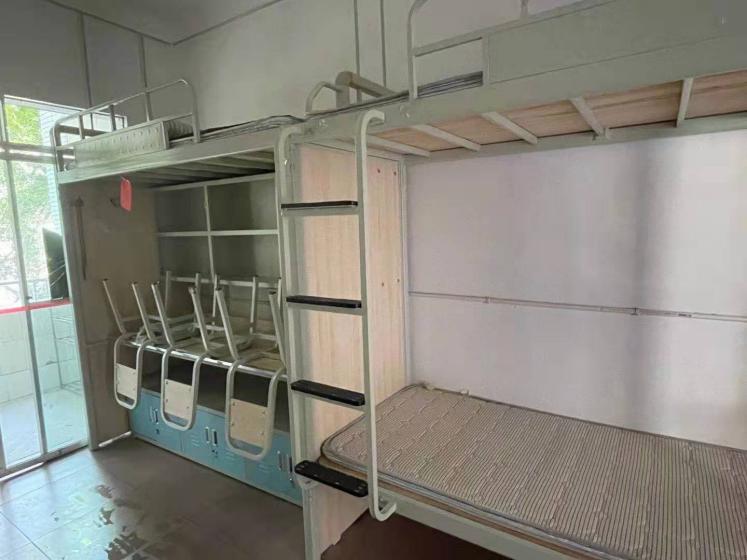 二、床体需搬迁部分框架示意图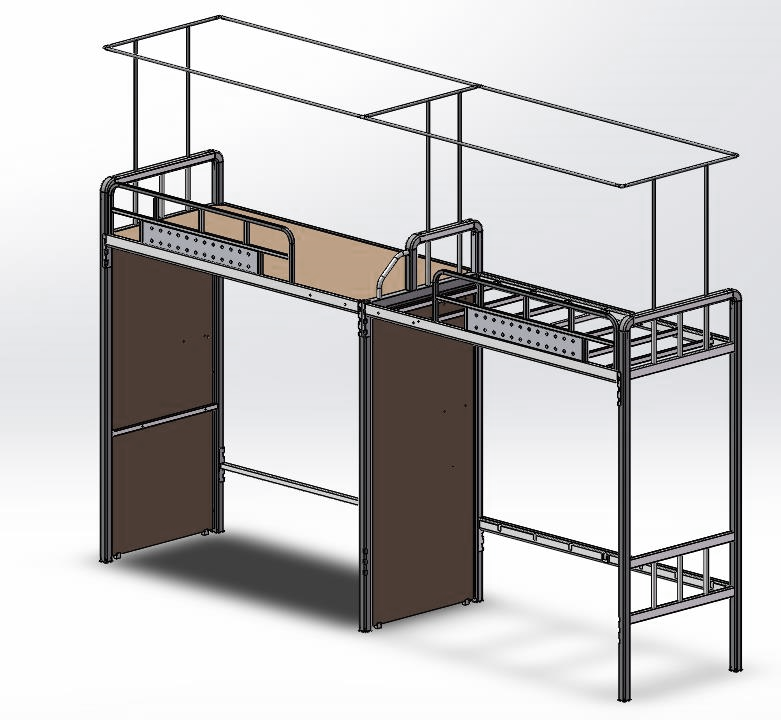 附件二   组合桌柜及爬梯（更换）改造后公寓床总体示意图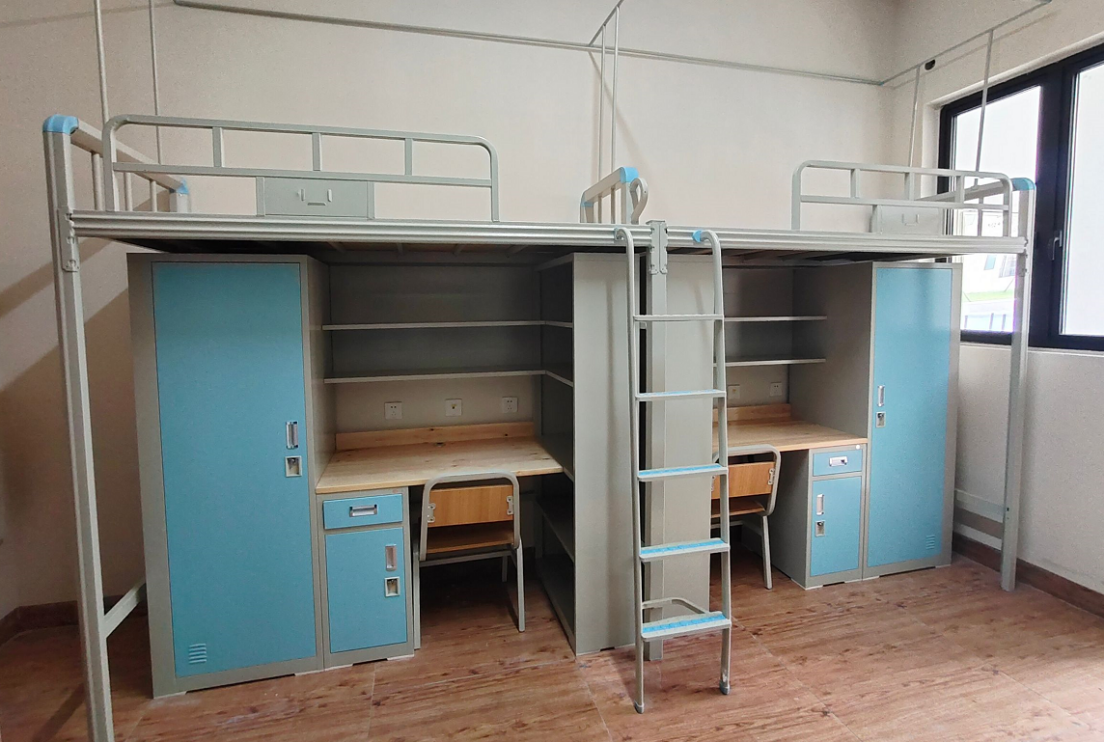 注：桌面材质、工艺按招标文件要求组合桌柜示意图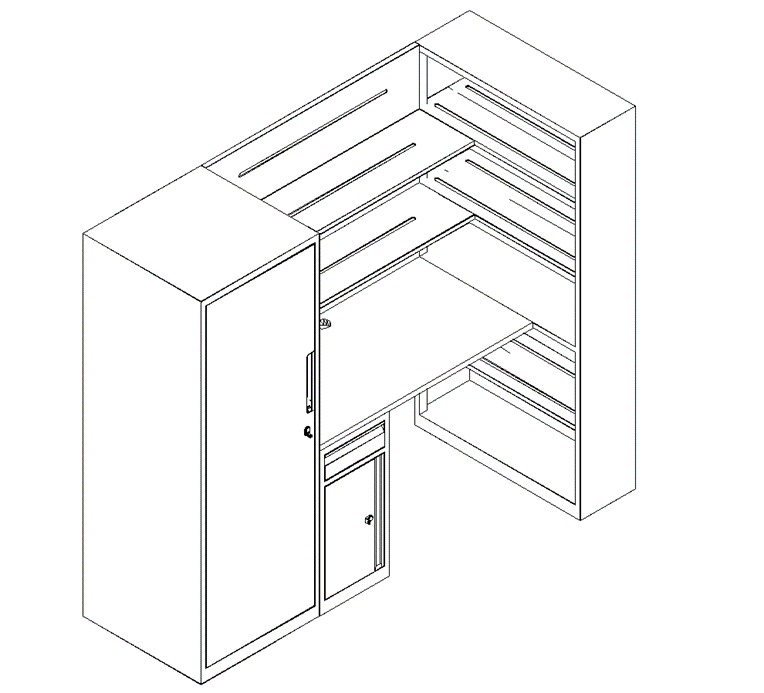 注意：本章的要求不能作为资格性条件要求评标，如存在资格性条件要求，应当认定招标文件编制存在重大缺陷，评标委员会应当停止评标。第七章  评标办法1. 总则1.1 根据《中华人民共和国政府采购法》、《中华人民共和国政府采购法实施条例》、《政府采购货物和服务招标投标管理办法》等法律制度，结合采购项目特点制定本评标办法。1.2 评标工作由采购代理机构负责组织，具体评标事务由采购代理机构依法组建的评标委员会负责。评标委员会由采购人代表和有关技术、经济、法律等方面的专家组成。1.3 评标工作应遵循公平、公正、科学及择优的原则，并以相同的评标程序和标准对待所有的投标人。1.4 评标委员会按照招标文件规定的评标方法和标准进行评标，并独立履行下列职责：（一）熟悉和理解招标文件；（二）审查供应商投标文件等是否满足招标文件要求，并作出评价；（三）根据需要要求招标采购单位对招标文件作出解释；根据需要要求供应商对投标文件有关事项作出澄清、说明或者更正；（四）推荐中标候选供应商，或者受采购人委托确定中标供应商；（五）起草评标报告并进行签署；（六）向招标采购单位、财政部门或者其他监督部门报告非法干预评标工作的行为；（七）法律、法规和规章规定的其他职责。1.5 评标过程独立、保密。投标人非法干预评标过程的行为将导致其投标文件作为无效处理。1.6评标委员会评价投标文件的响应性，对于投标人而言，除评标委员会要求其澄清、说明或者更正而提供的资料外，仅依据投标文件本身的内容，不寻求其他外部证据。2、评标方法  本项目评标方法为：综合评分法。3、评标程序3.1熟悉和理解招标文件和停止评标。3.1.1评标委员会正式评标前，应当对招标文件进行熟悉和理解，内容主要包括招标文件中投标人资格条件要求、采购项目技术、服务和商务要求、评标方法和标准以及可能涉及签订政府采购合同的内容等。3.1.2评标委员会熟悉和理解招标文件以及评标过程中，发现本招标文件有下列情形之一的，评标委员会应当停止评标：（1）招标文件的规定存在歧义、重大缺陷的；（2）招标文件明显以不合理条件对供应商实行差别待遇或者歧视待遇的；（3）采购项目属于国家规定的优先、强制采购范围，但是招标文件未依法体现优先、强制采购相关规定的；（4）采购项目属于政府采购促进中小企业发展的范围，但是招标文件未依法体现促进中小企业发展相关规定的；（5）招标文件规定的评标方法是综合评分法、最低评标价法之外的评标方法，或者虽然名称为综合评分法、最低评标价法，但实际上不符合国家规定；（6）招标文件将投标人的资格条件列为评分因素的；（7）招标文件有违反国家其他有关强制性规定的情形。3.1.3出现本条3.1.2规定应当停止评标情形的，评标委员会成员应当向招标采购单位书面说明情况。除本条规定和评标委员会无法依法组建的情形外，评标委员会成员不得以任何方式和理由停止评标。3.2资格性检查。采购人和招标代理机构应依据法律法规和本招标文件的规定，对投标文件是否按照规定要求提供资格性证明材料、是否按照规定交纳投标保证金等进行审查，以确定投标供应商是否具备投标资格。注：本项目由采购人进行资格性审查。3.3符合性检查。3.3.1评标委员会依据本招标文件的实质性要求，对符合资格的投标文件进行审查，以确定其是否满足本招标文件的实质性要求。本项目符合性审查事项仅限于本招标文件的明确规定。投标文件是否满足招标文件的实质性要求，必须以本招标文件的明确规定作为依据，否则，不能对投标文件作为无效处理，评标委员会不得臆测符合性审查事项。3.3.2投标文件（包括单独递交的开标一览表）有下列情形的，本项目不作为实质性要求进行规定，即不作为符合性审查事项，不得作为无效投标处理：（一）正副本数量齐全、密封完好，只是未按照招标文件要求进行分装或者统装的；（二）存在个别地方（不超过2个）没有法定代表人签字，但有法定代表人的私人印章或者有效授权代理人签字的；（三）除招标文件明确要求加盖单位(法人)公章的以外，其他地方以相关专用章加盖的；（四）以骑缝章的形式代替投标文件内容逐页盖章的（但是骑缝章模糊不清，印章名称无法辨认的除外）；（五）其他不影响采购项目实质性要求的情形。3.3.3除政府采购法律制度规定的情形外，本项目投标人或者其投标文件有下列情形之一的，作为无效投标处理：（一）投标文件正副本数量不足的；（二）投标文件组成明显不符合招标文件的规定要求，影响评标委员会评判的；（三）投标文件的格式、语言、计量单位、报价货币、知识产权、投标有效期等不符合招标文件的规定，影响评标委员会评判的；（四）投标报价不符合招标文件规定的价格标底和其他报价规定的；（五）技术应答内容完全或者绝大部分复制招标文件规定要求，且无相关证明材料的（主要适用于专用设备和电子信息化建设采购项目，政府采购工程、政府采购协议供货或定点供应商采购、政府采购的货物属于规格标准统一或者订制产品的除外）；（六）技术、服务应答内容没有完全响应招标文件的实质性要求的；（七）招标文件有明确要求，但投标文件未载明或者载明的采购项目履约时间、方式、数量与招标文件要求不一致的。3.4比较与评价。按招标文件中规定的评标方法和标准，对未作无效投标处理的投标文件进行技术、服务、商务等方面评估，综合比较与评价。3.5复核。评分汇总结束后，评标委员会应当进行复核，特别要对拟推荐为中标候选供应商的、报价最低的、投标文件被认定为无效的进行重点复核。3.6推荐中标候选供应商。中标候选供应商应当排序。采用最低评标价法的，评标结果按投标报价由低到高顺序排列；投标报价相同的并列，投标文件满足招标文件全部实质性要求且投标报价最低的供应商为中标候选供应商；报价相同且满足招标文件全部实质性要求的并列，由采购人自主采取公平、择优的方式选择中标供应商。采用综合评分法的，评标结果按评审后得分由高到低顺序排列；得分相同的，按投标报价由低到高顺序排列；得分且投标报价相同的并列，投标文件满足招标文件全部实质性要求且按照评审因素的量化指标评审得分最高的供应商为中标候选供应商；报价相同且满足招标文件全部实质性要求且按照评审因素的量化指标评审得分也相同的并列，由采购人自主采取公平、择优的方式选择中标供应商。评标委员会可推荐的中标候选供应商数量不能满足招标文件规定的数量的，只有在获得采购人书面同意后，可以根据实际情况推荐中标候选供应商。未获得采购人的书面同意,评标委员会不得在招标文件规定之外推荐中标候选供应商，否则，采购人可以不予认可。3.7出具评标报告。评标委员会推荐中标候选供应商后，应当向招标采购单位出具评标报告。评标报告应当包括下列内容：（一）招标公告刊登的媒体名称、开标日期和地点；（二）获取招标文件的投标人名单和评标委员会成员名单；（三）评标方法和标准；（四）开标记录和评标情况及说明，包括无效投标人名单及原因；（五）评标结果和中标候选供应商排序表；（六）评标委员会授标建议；（七）报价最高的投标人为中标候选人的，评标委员会应当对其报价的合理性予以特别说明。评标委员会成员应当在评标报告中签字确认，对评标过程和结果有不同意见的，应当在评标报告中写明并说明理由。签字但未写明不同意见或者未说明理由的，视同无意见。拒不签字又未另行书面说明其不同意见和理由的，视同同意评标结果。3.8评标争议处理规则。评标委员会在评审过程中，对于资格性审查、符合性审查、对供应商投标文件做无效投标处理及其他需要共同认定的事项存在争议的，应当以少数服从多数的原则做出结论，但不得违背法律法规和招标文件规定。有不同意见的评标委员会成员认为认定过程和结果不符合法律法规或者招标文件规定的，应当及时向招标采购单位书面反映。招标采购单位收到书面反映后，应当书面报告采购项目同级财政部门依法处理。3.9供应商应当书面澄清、说明或者更正。3.9.1在评标过程中，供应商投标文件实质性符合招标文件要求的前提下，评标委员会对投标文件中含义不明确、同类问题表述不一致或者有明显文字和计算错误的内容，应当以书面形式（须由评标委员会全体成员签字）要求供应商作出必要的书面澄清、说明或者更正，并给予供应商必要的反馈时间。3.9.2供应商应当书面澄清、说明或者更正，并加盖公章或签字确认（供应商为法人的，应当由其法定代表人或者代理人签字确认；供应商为其他组织的，应当由其主要负责人或者代理人签字确认；供应商为自然人的，应当由其本人或者代理人签字确认），否则无效。澄清、说明或者更正不影响投标文件的效力，有效的澄清、说明或者更正材料，是投标文件的组成部分。3.9.3评标委员会要求供应商澄清、说明或者更正，不得超出招标文件的范围，不得以此让供应商实质改变投标文件的内容，不得影响供应商公平竞争。本项目下列内容不得澄清：（一）按财政部规定应当在评标时不予承认的投标文件内容事项；（二）投标文件中已经明确的内容事项；（三）投标文件未提供的材料。3.9.4 本项目采购过程中，投标文件出现下列情况的，不需要供应商澄清、说明或者更正，按照以下原则处理：（一）投标文件的大写金额和小写金额不一致的，以大写金额为准，但大写金额出现文字错误，导致金额无法判断的除外；（二）总价金额与按单价汇总金额不一致的，以单价汇总金额计算结果为准，但是单价金额出现计算错误、明显人为工作失误的除外；（三）单价金额小数点有明显错位的，应以总价为准，并修改单价；（四）对不同语言文本投标文件的解释发生异议的，以中文文本为准。出现本条第（二）项规定情形，单价汇总金额比总价金额高，且超过政府采购预算或者本项目最高限价的，供应商投标文件应作为无效投标处理；单价汇总金额比总价金额高，但未超过政府采购预算或者本项目最高限价的，应以单价汇总金额作为价格评分依据。注：评标委员会当积极履行澄清、说明或者更正的职责，不得滥用权力。供应商的投标文件可以要求澄清、说明或者更正的，不得未经澄清、说明或者更正而直接作无效投标处理。3.10低于成本价投标处理。评标委员会认为投标人的报价明显低于其他通过符合性审查投标人的报价，有可能影响产品质量或者不能诚信履约的，应当要求其在评标现场合理的时间内提供书面说明，必要时提交相关证明材料；投标人不能证明其报价合理性的，评标委员会应当将其作为无效投标处理。供应商书面说明应当签字确认或者加盖公章，否则无效。书面说明的签字确认，供应商为法人的，由其法定代表人或者代理人签字确认；供应商为其他组织的，由其主要负责人或者代理人签字确认；供应商为自然人的，由其本人或者代理人签字确认。供应商提供书面说明后，评标委员会应当结合采购项目采购需求、专业实际情况、供应商财务状况报告、与其他供应商比较情况等就供应商书面说明进行审查评价。供应商拒绝或者变相拒绝提供有效书面说明或者书面说明不能证明其报价合理性的，评标委员会应当将其投标文件作为无效处理。3.11招标采购单位现场复核评标结果。3.11.1评标结果汇总完成后，评标委员会拟出具评标报告前，招标采购单位应当组织2名以上的本单位工作人员，在采购现场监督人员的监督之下，依据有关的法律制度和采购文件对评标结果进行复核，出具复核报告。存在下列情形之一的，招标采购单位应当根据情况书面建议评标委员会现场修改评标结果或者重新评标：（一）资格性审查认定错误的；（二）分值汇总计算错误的；（三）分项评分超出评分标准范围的；（四）客观评分不一致的。存在本条上述规定情形的，由评标委员会自主决定是否采纳招标采购单位的书面建议，并承担独立评审责任。评标委员会采纳招标采购单位书面建议的，应当按照规定现场修改评标结果或者重新评标，并在评标报告中详细记载有关事宜；不采纳招标采购单位书面建议的，应当书面说明理由。招标采购单位书面建议未被评标委员会采纳的，应当按照规定程序要求继续组织实施采购活动，不得擅自中止采购活动。招标采购单位认为评标委员会评标结果不合法的，应当书面报告采购项目同级财政部门依法处理。3.11.2有下列情形之一的，不得修改评标结果或者重新评标：（一）评标委员会已经出具评标报告并且离开评标现场的；（二）招标采购单位现场复核时，复核工作人员数量不足的；（三）招标采购单位现场复核时，没有采购监督人员现场监督的；（四）招标采购单位现场复核内容超出规定范围的；（五）招标采购单位未提供书面建议的。4. 评标细则及标准4.1本次综合评分的因素是：报价、技术、服务等。4.2 评标委员会成员应当根据自身专业情况对每个有效投标供应商的投标文件进行独立评分，加权汇总每项评分因素的得分，得出每个有效投标供应商的总分。技术类评分因素由技术方面评标委员会成员独立评分。经济类评分因素由经济方面评标委员会成员独立评分。政策合同类的评分因素由法律方面评标委员会成员独立评分。采购人代表原则上对技术类评分因素独立评分。价格和其他不能明确区分的评分因素由评标委员会成员共同评分。4.3综合评分明细表4.3.1综合评分明细表的制定以科学合理、降低评委会自由裁量权为原则。4.3.2综合评分明细表注：评分的取值按四舍五入法，保留小数点后两位。5、 废 标5.1本次政府采购活动中，出现下列情形之一的，予以废标：（1）符合专业条件的供应商或者对招标文件作实质响应的供应商不足三家的；（2）出现影响采购公正的违法、违规行为的；（3）投标人的报价均超过了采购预算，采购人不能支付的；（4）因重大变故，采购任务取消的。废标后，采购代理机构应在四川政府采购网上公告，并公告废标的情形。投标人需要知晓导致废标情形的具体原因和理由的，可以通过书面形式询问招标采购单位。5.2对于评标过程中废标的采购项目，评标委员会应当对招标文件是否存在倾向性和歧视性、是否存在不合理条款进行论证，并出具书面论证意见。6、定标6.1. 定标原则：本项目根据评标委员会推荐的中标候选供应商名单，按顺序确定中标供应商。6.2. 定标程序6.2.1 评标委员会将评标情况写出书面报告，推荐中标候选供应商。6.2.2 采购代理机构在评标结束后2个工作日内将评标报告送采购人。6.2.3 采购人在收到评标报告后5个工作日内，按照评标报告中推荐的中标候选供应商顺序确定中标供应商。采用最低评标价法的，评标结果按投标报价由低到高顺序排列；投标报价相同的并列，投标文件满足招标文件全部实质性要求且投标报价最低的供应商为中标候选供应商；报价相同且满足招标文件全部实质性要求的并列，由采购人自主采取公平、择优的方式选择中标供应商。采用综合评分法的，评标结果按评审后得分由高到低顺序排列；得分相同的，按投标报价由低到高顺序排列；得分且投标报价相同的并列，投标文件满足招标文件全部实质性要求且按照评审因素的量化指标评审得分最高的供应商为中标候选供应商；报价相同且满足招标文件全部实质性要求且按照评审因素的量化指标评审得分也相同的并列，由采购人自主采取公平、择优的方式选择中标供应商。注意，采购人按照推荐的中标候选供应商顺序确定中标供应商，不能认为采购人只能确定第一中标候选供应商为中标供应商，采购人有正当理由的，可以确定后一顺序中标候选供应商为中标供应商，依次类推。6.2.4 根据采购人确定的中标供应商，采购代理机构在四川政府采购网上发布中标公告，如无特殊情况，并自采购人确定中标之日起2个工作日内向中标供应商发出中标通知书。6.2.5 招标采购单位不退回投标人投标文件和其他投标资料。7. 评标专家在政府采购活动中承担以下义务：（一）遵守评审工作纪律； （二）按照客观、公正、审慎的原则，根据采购文件规定的评审程序、评审方法和评审标准进行独立评审；（三）不得泄露评审文件、评审情况和在评审过程中获悉的商业秘密；（四）及时向监督部门报告评审过程中采购组织单位向评审专家做倾向性、误导性的解释或者说明，供应商行贿、提供虚假材料或者串通、受到的非法干预情况等违法违规行为；（五）发现采购文件内容违反国家有关强制性规定或者存在歧义、重大缺陷导致评审工作无法进行时，停止评审并向采购组织单位书面说明情况；（六）配合答复处理供应商的询问、质疑和投诉等事项；（七）法律、法规和规章规定的其他义务。8.评标专家在政府采购活动中应当遵守以下工作纪律：（一）遵行《政府采购法》第十二条和《政府采购法实施条例》第九条及财政部关于回避的规定。（二）评标前，应当将通讯工具或者相关电子设备交由招标采购单位统一保管。（三）评标过程中，不得与外界联系，因发生不可预见情况，确实需要与外界联系的，应当在监督人员监督之下办理。（四）评标过程中，不得干预或者影响正常评标工作，不得发表倾向性、引导性意见，不得修改或细化招标文件确定的评标程序、评标方法、评标因素和评标标准，不得接受供应商主动提出的澄清和解释，不得征询采购人代表的意见，不得协商评分，不得违反规定的评标格式评分和撰写评标意见，不得拒绝对自己的评标意见签字确认。（五）在评标过程中和评标结束后，不得记录、复制或带走任何评标资料，除因规定的义务外，不得向外界透露评标内容。（六）服从评标现场招标采购单位的现场秩序管理，接受评标现场监督人员的合法监督。（七）遵守有关廉洁自律规定，不得私下接触供应商，不得收受供应商及有关业务单位和个人的财物或好处，不得接受采购组织单位的请托。第八章　 政府采购合同（样例）（此仅为样例，具体以实际签订为准）合同主要条款（本合同由采购人和供应商根据采购文件的要求和响应文件的响应科学合理签订）合同编号：XXXX。签订地点：XXXX。签订时间：XXXX年XX月XX日。采购人（甲方）：                              供应商（乙方）：                                                                     依据《中华人民共和国民法典》、《中华人民共和国政府采购法》与项目行业有关的法律法规，以及XXXX项目（项目编号：XXXX）的《招标文件》，乙方的《投标文件》及《中标通知书》，甲、乙双方同意签订本合同。详细技术说明及其他有关合同项目的特定信息由合同附件予以说明，合同附件及本项目的《招标文件》、《投标文件》、《中标通知书》等均为本合同的组成部分。一、合同货物二、合同总价合同总价为人民币大写：                元，即RMB￥        元；该合同总价已包括货物设计、材料、制造、包装、运输、安装、调试、检测、验收合格交付使用之前及保修期内保修服务与备用物件等等所有其他有关各项的含税费用。本合同执行期间合同总价不变，甲方无须另向乙方支付本合同规定之外的其他任何费用。三、质量要求1、乙方须提供全新的货物（含零部件、配件等），表面无划伤、无碰撞痕迹，且权属清楚，不得侵害他人的知识产权。2、货物必须符合或优于国家（行业）          标准，以及本项目招标文件的质量要求和技术指标与出厂标准。3、乙方须在本合同签订之日起   日内送交货物成品样品给甲方确认，在甲方出具样品确认书并封存成品样品外观尺寸后，乙方才能按样生产，并以此样品作为验收样品；每台货物上均应有产品质量检验合格标志。4、货物制造质量出现问题，乙方应负责三包（包修、包换、包退），费用由乙方负担，甲方有权到乙方生产场地检查货物质量和生产进度。5、货到现场后由于甲方保管不当造成的质量问题，乙方亦应负责修理，但费用由甲方负担。四、交货及验收1、乙方交货期限为合同签订生效后的XX日内，在合同签订生效之日起XX天内交货到甲方指定地点，随即在XX日内全部完成安装调试验收合格交付使用，并且最迟应在XX年XX月XX日前全部完成安装调试验收合格交付使用(如由于采购人的原因造成合同延迟签订或验收的，时间顺延)。交货验收时须提供产品质检部门从同类产品中抽样检查合格的检测报告。2、验收由甲方组织，乙方配合进行：(1) 货物在乙方通知安装调试完毕后    日内初步验收。初步验收合格后，进入    试用期；试用期间发生重大质量问题，修复后试用相应顺延；试用期结束后    日内完成最终验收；(2) 验收标准：按国家有关规定以及甲方招标文件的质量要求和技术指标、乙方的投标文件及承诺与本合同约定标准进行验收；甲乙双方如对质量要求和技术指标的约定标准有相互抵触或异议的事项，由甲方在招标与投标文件中按质量要求和技术指标比较优胜的原则确定该项的约定标准进行验收；(3) 验收时如发现所交付的货物有短装、次品、损坏或其它不符合标准及本合同规定之情形者，甲方应做出详尽的现场记录，或由甲乙双方签署备忘录，此现场记录或备忘录可用作补充、缺失和更换损坏部件的有效证据，由此产生的时间延误与有关费用由乙方承担，验收期限相应顺延；(4) 如质量验收合格，双方签署质量验收报告。3、货物安装完成后     日内，甲方无故不进行验收工作并已使用货物的，视同已安装调试完成并验收合格。4、乙方应将所提供货物的装箱清单、配件、随机工具、用户使用手册、原厂保修卡等资料交付给甲方；乙方不能完整交付货物及本款规定的单证和工具的，必须负责补齐，否则视为未按合同约定交货。5、如货物经乙方   次维修仍不能达到合同约定的质量标准，甲方有权退货，并视作乙方不能交付货物而须支付违约赔偿金给甲方，甲方还可依法追究乙方的违约责任。 6、其他未尽事宜应严格按照《四川省政府采购项目需求论证和履约验收管理办法》（川财采〔2015〕32号）的要求进行。五、付款方式（一）适用于无预付款采购项目1、全部货物安装调试完毕并验收合格之日起，甲方接到乙方通知与票据凭证资料以后的      日内，按照财政性资金支付有关规定，向乙方支付合同价款￥     元，人民币大写    元整；2、履约保证金退还：在货物验收合格满    后，甲方接到乙方通知和支付凭证资料文件，以及由甲方确认本合同货物质量与服务等约定事项已经履行完毕的正式书面文件后的     日内，递交结算凭证资料给银行并由其向乙方支付价款￥      元， 人民币大写：              元整；乙方履约不合格的，履约保证金不予退还。3、乙方须向甲方出具合法有效完整的完税发票及凭证资料进行支付结算。（二）适用于有预付款采购项目（预付款建议不超过政府采购合同金额的30%）1、甲方在本合同签订生效之日起接到乙方通知和票据凭证资料以及乙方交给甲方的合同履约保证金（按合同总价的百分之  计算款额￥             元，人民币大写：                            元整）后的    日内支付合同金额百分之     的价款；2、全部货物安装调试完毕并验收合格之日起，甲方接到乙方通知与票据凭证资料以后的      日内，提交支付凭证资料给       财政国库支付执行机构办理财政国库支付手续，并由其向乙方核拨合同总价的百分之   款项：￥     元，人民币大写    元整；3、履约保证金退还：在货物验收合格满    后，甲方接到乙方通知和支付凭证资料文件，以及由甲方确认本合同货物质量与服务等约定事项已经履行完毕的正式书面文件后的     日内，递交结算凭证资料给银行并由其向乙方支付价款￥      元， 人民币大写：              元整；乙方履约不合格的，履约保证金不予退还。4、乙方须向甲方出具合法有效完整的完税发票及凭证资料进行支付结算。六、售后服务1、质保期为验收合格后XX年，质保期内出现质量问题，乙方在接到通知后   小时内响应到场，    小时内完成维修或更换，并承担修理调换的费用；如货物经乙方   次维修仍不能达到本合同约定的质量标准，视作乙方未能按时交货，甲方有权退货并追究乙方的违约责任。货到现场后由于甲方保管不当造成的问题，乙方亦应负责修复，但费用由甲方负担。2、乙方须指派专人负责与甲方联系售后服务事宜。 七、违约责任1、甲方违约责任（1） 甲方无正当理由拒收货物的，甲方应偿付合同总价百分之  的违约金；（2） 甲方逾期支付货款的，除应及时付足货款外，应向乙方偿付欠款总额万分之   /天的违约金；逾期付款超过  天的，乙方有权终止合同；（3） 甲方偿付的违约金不足以弥补乙方损失的，还应按乙方损失尚未弥补的部分，支付赔偿金给乙方。2、乙方违约责任（1）乙方交付的货物质量不符合合同规定的，乙方应向甲方支付合同总价的百分之  的违约金，并须在合同规定的交货时间内更换合格的货物给甲方，否则，视作乙方不能交付货物而违约，按本条本款下述第“（2）”项规定由乙方偿付违约赔偿金给甲方。（2）乙方不能交付货物或逾期交付货物而违约的，除应及时交足货物外，应向甲方偿付逾期交货部分货款总额的万分之   /天的违约金；逾期交货超过XX天，甲方有权终止合同，乙方则应按合同总价的百分之  的款额向甲方偿付赔偿金，并须全额退还甲方已经付给乙方的货款及其利息。（3）乙方货物经甲方送交具有法定资格条件的质量技术监督机构检测后，如检测结果认定货物质量不符合本合同规定标准的，则视为乙方没有按时交货而违约，乙方须在   天内无条件更换合格的货物，如逾期不能更换合格的货物，甲方有权终止本合同，乙方应另付合同总价的百分之   的赔偿金给甲方。（4）乙方保证本合同货物的权利无瑕疵，包括货物所有权及知识产权等权利无瑕疵。如任何第三方经法院（或仲裁机构）裁决有权对上述货物主张权利或国家机关依法对货物进行没收查处的，乙方除应向甲方返还已收款项外，还应另按合同总价的百分之   向甲方支付违约金并赔偿因此给甲方造成的一切损失。（5）乙方偿付的违约金不足以弥补甲方损失的，还应按甲方损失尚未弥补的部分，支付赔偿金给甲方。八、争议解决办法1、因货物的质量问题发生争议，由质量技术监督部门或其指定的质量鉴定机构进行质量鉴定。货物符合标准的，鉴定费由甲方承担；货物不符合质量标准的，鉴定费由乙方承担。2、合同履行期间,若双方发生争议，可协商或由有关部门调解解决，协商或调解不成的，由当事人依法维护其合法权益。九、其他1、如有未尽事宜，由双方依法订立补充合同。2、本合同一式六份，自双方签章之日起生效。甲方三份，乙方、政府采购管理部门、采购代理机构各一份。甲方：   （盖章）   			   乙方：   （盖章）法定代表人（授权代表）：           法定代表人（授权代表）：地    址：                         地    址：开户银行：                         开户银行：账号：                             账号：电    话：                         电    话：传    真：                         传    真：签约日期：XX年XX月XX日 		   签约日期：XX年XX月XX日根据《四川省财政厅关于推进四川省政府采购供应商信用融资工作的通知》（川财采[2018]123号文）文件要求，助力解决政府采购中标、成交供应商资金不足、融资难、融资贵的困难，促进供应商依法诚信参加政府采购活动，有融资需求的供应商可根据四川政府采购网公示的银行及其“政采贷”产品，自行选择符合自身情况的“政采贷”银行及其产品，凭中标（成交）通知书向银行提出贷款意向申请。现将四川省开展“政采贷”业务的金融机构名单公示如下：中国建设银行四川省分行中国工商银行四川省分行中国农业银行四川省分行中国银行四川省分行交通银行四川省分行民生银行成都分行四川天府银行成都银行成都农村商业银行上海银行成都分行渤海银行成都分行雅安农村商业银行眉山农村商业银行乐山市商业银行乐山嘉州民富村镇银行四川省农村信用社联合社平安银行股份有限公司成都分行上海浦东发展银行股份有限公司成都分行雅安雨城惠民村镇银行有限责任公司自贡银行股份有限公司宜宾市商业银行股份有限公司序号条款名称说明和要求1采购预算（实质性要求）采购预算：457万元；超过采购预算的投标为无效投标。1最高限价（实质性要求）最高限价：457万元；超过最高限价的报价为无效投标。采购项目分包采购的，在采购金额未超过采购项目总预算金额前提下，采购人可以在评标过程中临时调剂各包采购限价（预算金额不得调整；财政预算明确到各包的不得调整），临时调剂的内容，在评标报告中记录。2低于成本价不正当竞争预防措施（实质性要求）评标委员会认为投标人的报价明显低于其他通过符合性审查投标人的报价，有可能影响产品质量或者不能诚信履约的，应当要求其在评标现场合理的时间内提供书面说明，必要时提交相关证明材料；投标人不能证明其报价合理性的，评标委员会应当将其作为无效投标处理。供应商书面说明应当签字确认或者加盖公章，否则无效。书面说明的签字确认，供应商为法人的，由其法定代表人或者代理人签字确认；供应商为其他组织的，由其主要负责人或者代理人签字确认；供应商为自然人的，由其本人或者代理人签字确认。供应商提供书面说明后，评标委员会应当结合采购项目采购需求、专业实际情况、供应商财务状况报告、与其他供应商比较情况等就供应商书面说明进行审查评价。供应商拒绝或者变相拒绝提供有效书面说明或者书面说明不能证明其报价合理性的，评标委员会应当将其投标文件作为无效处理。3小微企业（监狱企业视同小微企业）价格扣除和失信企业报价加成或者扣分（实质性要求）一、小微企业（监狱企业、残疾人福利性单位视同小微企业）价格扣除1、根据国家和四川省的有关规定，本项目专门面向中小企业采购，对小、微型、监狱企业或残疾人福利性单位价格不再进行扣除。二、失信企业报价加成或者扣分1、对参照《四川省政府采购当事人诚信管理办法》（川财采[2015]33号）记入诚信档案的且在有效期内的失信供应商，在参加政府采购活动中实行10%的报价加成、以加成后报价作为该供应商报价评标，且供应商失信行为惩戒实行无限制累加制，因其失信行为进行报价加成惩戒后报价超过政府采购预算的，其投标文件按照无效处理。2、供应商参加政府采购活动时，应当就自己的诚信情况在投标文件中进行承诺。4节能、环保、无线局域网产品政策体现1、属于政府强制采购节能和环境标志产品的，本次投标产品型号须提供有效的认证证书。不属于政府强制采购节能和环境标志产品但属于优先采购产品的，投标人须在投标文件中提供证明资料（包括提供投标产品的有效认证证书等），否则不予认定。2、本次投标产品型号列入最新一期（清单在招标文件发布之日后公布的，同时执行上期和本期清单）无线局域网认证产品政府采购清单内型号（投标产品型号和清单型号须完全一致），投标人须在投标文件中提供证明资料（包括提供投标产品所在清单页复印件并加盖单位公章），否则不予认定。注：在推荐成交候选供应商时。若供应商评审得分且最后报价且技术指标分项得分均相同的，根据供应商提供的优先采购产品的数量排名；若提供的优先采购产品数量相同，成交候选供应商并列。5评标情况公告所有供应商投标文件资格性、符合性检查情况、采用综合评分法时的总得分和分项汇总得分情况、评标结果等将在四川政府采购网上采购结果公告栏中予以公告。6投标保证金根据川财采〔2020〕28 号文规定，本项目不收取投标保证金。7履约保证金以合同约定为准（履约保证金的数额不能超过政府采购合同金额的10%）。交款方式：履约保证金可以以支票、汇票、本票或者金融机构出具的保函等非现金形式提交（包括网银转账，电汇等方式）。履约保证金由采购人收取。注：提供保函的担保机构必须是依法成立的具有相关资质和偿付能力的担保机构。保函是银行等金融机构出具的，保函必须要在中国人民银行征信系统能够进行查询，否则将取消成交资格，采购人将重新确定成交供应商，并依法追究法律责任。8采购文件咨询联系人：罗老师。       联系电话：0832-2263953。9开标、评标工作咨询开标联系人：刘老师  联系电话：0832-2262533。评标联系人：何老师  联系电话：0832-2022361。10考察现场标前答疑会无11中标通知书领取中标公告网上公告后，请中标供应商联系交易评审科获取中标通知书。联系人：何老师联系电话：0832-2022361。地址：内江市东兴区兰桂大道377号，川南电商中心主楼三楼。12供应商询问与质疑根据委托代理协议约定，由内江市政府采购中心负责答复。联系人：罗老师。联系电话：0832-2263953。地址：内江市东兴区兰桂大道377号，川南电商中心主楼三楼。邮编：641000注：1、投标人对招标文件提出质疑的时间：依法获取招标文件之日起七个工作日内；对采购过程提出质疑时间：为各采购程序环节结束之日起七个工作日内；对采购结果提出质疑时间：为中标结果公告发布次日后七个工作日内。2、根据《中华人民共和国政府采购法》等规定，申请人质疑不得超出采购文件、采购过程、采购结果的范围，申请人针对同一采购程序环节的质疑应在法定质疑期内一次性提出。13供应商投诉投诉受理单位：本采购项目同级财政部门，即四川省财政厅注：根据《中华人民共和国政府采购法实施条例》的规定，供应商投诉事项不得超出已质疑事项的范围。14投标人对招标文件等提出质疑的时间自招标文件发售结束后7个工作日内，过期不予受理。15政府采购合同公告备案政府采购合同签订之日起2个工作日内，政府采购合同将在四川政府采购网公告；政府采购合同签订之日起七个工作日内，政府采购合同将向本采购项目同级财政部门，即四川省财政厅。16交货时间、地点详见第六章。17质量要求验收标准质量要求：达到国家现行技术标准及招标文件规定。验收标准：按合同规定验收18投标限制本项目不接受联合投标；本项目不接受进口产品。19分包履约中标供应商在合同签订之前必须征得采购人同意（详见投标人须知第28条）。20构成招标文件的其他文件招标文件的澄清、修改书及有关补充通知为招标文件的有效组成部分。21投标截止时间开标时间2021年 12 月  8日10:0022投标有效期开标后90天。23备选投标方案和报价不接受备选投标方案和多个报价。请对照采购清单测算报价，以免过高偏离超预算投标无效。如流标重新组织项目在投标有效期内，招标、投标方案没有实质性调整的，报价不得高于上次投标报价（确遇市场变化成本上涨，须提供厂家等证明），否则投标无效。24签字盖章投标人按照招标文件的规定和要求签字、盖章。25投标文件份数正本1份、副本4份，用于唱标的“开标一览表”l份，资格审查文件（以第五章要求为准）1份、投标文件的电子文档1份（光盘/U盘）。（以上资料递交投标文件时一同递交）26投标文件的装订正本、副本及“开标一览表” 、资格审查文件（以第五章要求为准）、电子文档分别装订。27投标文件封面及投标文件外层密封袋的标注投标文件正本、副本、开标一览表、资格审查文件、电子文档应分别封装于密封袋内；外层密封袋的封面上均应标明：招标编号、所投项目及包号(如有分包)、法定代表人或其代理人、投标人名称(盖章)、年月日；并分别在右上角标明“正本”、 “副本”、 “开标一览表”、“资格审查文件” “电子文档”字样。所有外层密封袋的封口处应粘贴牢固，并加盖密封章(投标人印章)。每一密封件上应注明“于XXXX年XX月XX日XX:XX（投标截止时间）之前不准启封”的字样。28递交标书开标地点内江市东兴区兰桂大道377号川南电商中心主楼三楼内江市公共资源交易服务中心参加开标现场会，供应商递交投标文件时，须出示授权代表身份证原件，并递交法定代表人授权书和授权代表身份证复印件；如是法定代表人本人时，须出示法定代表人身份证原件，并递交法定代表人证明文件及身份证复印件（若供应商未提供，视同未参与现场开标）。不得迟到。29特别提醒1、凡要求具体详细描述规格、型号、参数、功能、技术及服务方案等内容以及提供有关证明资料，供应商在投标文件中完全粘贴招标文件内容或只笼统以“响应招标文件要求”的，可视为没有作实质性响应。请认真阅读招标文件要求，并按投标文件格式制作标书，以免贻误！2、由于政府采购项目实行网上报名、网上下载采购文件和网上缴纳保证金。获取了采购文件的供应商名单只有在投标截止时间后才会解密，招标采购单位对采购文件的澄清或者修改内容无法逐一通知到每位获取了采购文件的供应商，因此，招标文件的更正、延期等事项将在四川政府采购网及全国公共资源交易平台（四川省·内江市）上发布，不再以电话、传真等形式告知，请各投标人及时查阅网上公布的相关信息。3、递交投标文件时，须出示授权代表身份证原件，并递交法定代表人授权书和授权代表身份证复印件；如是法定代表人本人时，须出示法定代表人身份证原件，并递交法定代表人证明文件及身份证复印件（若供应商未提供，视同未参与现场开标）。项目名称项目名称项目名称项目名称招标编号招标编号招标编号招标编号包件号(如有分包)包件号(如有分包)包件号(如有分包)包件号(如有分包)序号服务内容服务内容服务内容服务内容服务内容服务内容服务内容服务内容报价（万元）1三人位公寓床拆除、打包、运输到新校区、安装、维修（包含维修所使用的材料）三人位公寓床拆除、打包、运输到新校区、安装、维修（包含维修所使用的材料）三人位公寓床拆除、打包、运输到新校区、安装、维修（包含维修所使用的材料）三人位公寓床拆除、打包、运输到新校区、安装、维修（包含维修所使用的材料）三人位公寓床拆除、打包、运输到新校区、安装、维修（包含维修所使用的材料）三人位公寓床拆除、打包、运输到新校区、安装、维修（包含维修所使用的材料）三人位公寓床拆除、打包、运输到新校区、安装、维修（包含维修所使用的材料）三人位公寓床拆除、打包、运输到新校区、安装、维修（包含维修所使用的材料）2.需更换组件2.需更换组件2.需更换组件2.需更换组件2.需更换组件2.需更换组件2.需更换组件2.需更换组件2.需更换组件2.需更换组件序号货物名称制造商家及规格型号制造商家及规格型号制造商家及规格型号数量投标单价（万元）投标总价（万元）交货时间报价（万元）1更换组合桌柜（写字桌、衣柜、书架、正面书架）及落地爬梯等合  计(万元)合  计(万元)合  计(万元)合  计(万元)合  计(万元)合  计(万元)合  计(万元)投标总价投标总价投标总价人民币大写：            万元（人民币小写：      万元）人民币大写：            万元（人民币小写：      万元）人民币大写：            万元（人民币小写：      万元）人民币大写：            万元（人民币小写：      万元）人民币大写：            万元（人民币小写：      万元）人民币大写：            万元（人民币小写：      万元）人民币大写：            万元（人民币小写：      万元） 序号服务内容单项价格（单位：万元）数量合计价格（单位：万元）1三人位公寓床拆除、打包、运输到新校区、安装、维修（包含维修所使用的材料）2组合桌柜（写字桌、衣柜、书架、正面书架）及落地爬梯等（更换）   总    价(万元)   总    价(万元)序号招标文件条目号招标文件要求投标文件的应答是否偏离12345投标人名称注册地址邮政编码联系方式联系人电话联系方式传真网址组织结构法定代表人姓名技术职称电话电话技术负责人姓名技术职称电话电话成立时间员工总人数：员工总人数：员工总人数：员工总人数：员工总人数：企业资质等级其中项目经理项目经理营业执照号其中高级职称人员高级职称人员注册资金其中中级职称人员中级职称人员开户银行其中初级职称人员初级职称人员账号其中技工技工经营范围备注年份用户名称项目名称完成时间合同金额是否通过验收是否通过验收是否通过验收备注序号包号 货物（设备）名称招标文件要求投标产品技术参数类别职务姓名职称常住地资格证明（附复印件）资格证明（附复印件）资格证明（附复印件）资格证明（附复印件）类别职务姓名职称常住地证书名称级别证号专业管理人员管理人员管理人员技术人员技术人员技术人员售后服务人员售后服务人员需求数量备注搬迁维修公寓床三人位公寓床1242套拆除、打包、运输到新校区、安装、维修（包含维修所使用的材料）更换组合桌柜1242套（写字桌、衣柜、书架、正面书架）及落地爬梯等序号设备名称数量单位技术参数、服务要求说明1三人位公寓床（6人间）1242套★服务要求：将该型公寓床拆除、打包、运输、搬迁至学校新校区学生宿舍并重新完成一套两人位的改造组装，再通过维修确保质量及稳定性；对不能维修或维修后仍达不到使用要求的配件进行更换，满足住宿使用及安全要求。包装要求：采用优质塑料气泡膜包装，避免运输、搬运过程中对家具表面的磨伤、擦伤，确保每套两人位公寓床能完整使用。（包含：床体主框架、床板、蚊帐架、公寓椅等）。床体、公寓椅维修材质要求：材质要求防锈耐腐蚀。焊接处无脱焊、虚焊、焊穿、错位；无夹渣、气孔、焊瘤、焊丝头、咬边、飞溅；焊疤表面波纹应均匀、高低之差符合标准。喷涂层的涂层应无漏喷、锈蚀；涂层应光滑均匀，色泽一致，应无流挂、疙瘩、皱皮、飞漆等缺陷，涂层无漏喷、锈蚀和脱色、掉色现象；涂层光滑均匀、色泽应与该型公寓床原色泽一致，无流挂、疙瘩、皱皮、飞漆缺陷；硬度≥4H，附着力1级。实物 图及床体需搬迁部份示意图（见附件一）2组合桌柜及爬梯（更换）1242套一、技术要求：（本项每套含衣柜、侧书架、书桌、桌上书架各两个，含爬梯一个。）衣柜规格:L600×W600×H1760（mm）；★材质：柜体采用≥0.8mm厚冷轧钢板；柜门和柜背板采用≥0.6mm冷轧钢板；柜体分两层，上柜净空高度为500mm；下层内顶部配置304#不锈钢材质Φ19*1.2mm厚圆管挂衣杆1根；柜门拉手：采用钢板自拉伸工艺，一体成型，多段可变半径构成U形全钢拉手，拉伸深度不小于16mm，可用于扣手长度不小于260mm，极限人机优化，保证良好的开关体验感；门锁机构采用插销式，门关闭状态插销伸入柜体不低于19mm，插销采用φ6mm的冷拉镀锌圆钢；柜门后面及柜内在接触人体或收藏物品的部位应无毛刺、刃口、棱角，不能存在割伤人体的安全隐患，柜底配防水脚垫。要求衣柜门能自然闭合。侧书架规格：L770×W280×H1760（mm）；★材质：柜体采用≥0.8mm厚冷轧钢板；柜背板采用≥0.6mm冷轧钢板；▲柜体分为上下2部分，上部为2层隔板共分3层，下部1层格板；上部分书架共三格，隔板配置两条750mm*15mm双头圆弧过渡条形压型加强筋，隔板底部配置滚压成形加强筋，增加承重能力。书桌规格：L1040×W600×H750（mm）。▲书桌面板：L1040×W600×H25（mm），采用25mm厚E1级环保中纤板为基材，面贴0.7mm厚优质环保防火板，前端为鸭嘴型包边，其余三边采用2.0mm厚PVC封边条机器直封边；开60mm线孔一个；桌面后端安装一块高约80mm与桌面同材质、同工艺、同色的挡物板；桌下柜：L360×W550×H725（mm）★材质：柜体采用≥0.8mm厚冷轧钢板；柜门和柜背板采用≥0.6mm冷轧钢板；带抽斗1个，采用优质两节伸缩式导轨；柜底配防潮脚垫。桌上书架规格：L1040×W280×H520（mm）；★材质：通体采用≥0.8mm厚冷轧钢板；▲书架底边增高20mm；书架底面及背面各配置一条750mm*15mm双头圆弧过渡条形压型加强筋，增加平整度及承重能力；▲两端与侧书架和衣柜连接固定。爬梯★采用20*40*1.2mm椭圆管为支撑框架；爬梯顶部与床厅连接处加装HDPE防松塑料连接外套，与床梯严密结合，无缝连接，规格尺寸：长45mm*宽25mm*高度25mm*壁厚2.5mm；▲脚踏板尺寸：320*90*18mm，内侧凸起圆弧形，接触面均倒圆角，厚度为1.2mm，踏板带压制花纹且中间内嵌夜光条(290*25*5mm),与钢制踏板无缝连接，夜光条表面加附9根防滑条，且具有夜晚可视，避免意外滑倒。▲爬梯底部加装锥形HDPE塑料外套。整体规格尺寸：长45mm*宽25mm*高度27mm*壁厚2mm，锥形底座尺寸：长40mm*21mm*高度10mm。此项尺寸偏差（偏差±3mm）。二、工艺要求：下料尺寸精确，保证产品结构的牢固性、合理性。整体规格根据实际情况可在50mm范围内进行调整，但总体尺寸需和旧床框架相匹配）。焊接：采用二氧化碳保护焊，镀铜焊丝，国标GB810-92，一级。组合桌柜及爬梯颜色须与旧床框架颜色一致。所有金属表面处理：经脱脂、水洗、酸洗、磷化、钝化工艺，再喷涂环氧聚脂环保粉末，无甲醛，无异味，具备防潮、耐腐蚀功能。着地平稳性底脚与水平面的差值符合国家标准。塑粉：符合GB/T3325-2017检测标准，其中耐碱性240H未见异常现象；耐湿热性500H无锈蚀、起泡、开裂等现象。（提供2020年以来的符合该技术参数的检验检测报告复印件）。外观要求：表面平整、端正、四角平行，无棱角、刃口、毛刺，各焊接部件打磨平整光滑，抛光均匀；焊接处无脱焊、虚焊、焊穿、错位；无夹渣、气孔、焊瘤、焊丝头、咬边、飞溅；焊疤表面波纹应均匀、高低之差应符合国家标准。喷涂层的涂层应无漏喷、锈蚀；涂层应光滑均匀，色泽一致，应无流挂、疙瘩、皱皮、飞漆等缺陷。三、产品执行标准GB/T3325-2017《金属家具通用技术条件》。GB/T3324-2008《木家具通用技术条件》。GB5296.6-2004《消费使用说明书 第6部分：家具》。效果 图（见附件二）序号评审内容最高得分评审因素及评分规定备注1报价30分满足招标文件要求且以投标价格最低的报价为基准价，其价格分为满分。其他供应商的价格分统一按照下列公式计算：报价得分=(基准价／报价)*30%*1002服务方案2.5分1、投标人应结合招标文件、采购清单、服务及技术要求以及自身对本项目的定位、理解，针对公寓床改造对①生产工艺、②工序流程、③所提供货物的质量保障措施，提供详细的实施方案，方案合理、切合实际且无重大缺陷的得1.5分，每缺少一项或有一项不合理、不切实际扣0.5分，直至本项分值扣完为止。2、投标人根据本项目招标文件要求提供售后服务方案，包含：①售后服务措施、②售后服务方案、③售后服务人员名单、④售后服务机构。完全提供得1分，每缺少一项或不合理扣0.25分；直至本项分值扣完为止。3服务能力9分1、项目经理（1分）：为本项目配备的项目经理1名，且具有本科及以上学历的，得1分；（提供人员的身份证复印件、学历证书复印件、与投标人的劳动关系证明材料，加盖投标人鲜章，未提供不得分）2、项目管理人员（1分）：投标人拟投入本项目的项目管理人员1名，且具有专科及以上学历的得1分。（提供人员的身份证复印件、学历证书复印件、与投标人的劳动关系证明材料，加盖投标人鲜章，未提供或提供不全不得分）3、技术人员（2分）：投标人拟投入本项目的专业技术人员，包括：车工或数控车工、电工、焊工、钳工、无损检测员或质量检测员，每个工种至少提供一名技术人员的得2分，缺一个扣0.4分，扣完为止。（提供由人力资源和社会保障局颁发的本人职业资格证书及与投标人的劳动关系证明材料复印件加盖投标人鲜章）4、其他服务人员（2分）：投标人拟为本项目投入的其他服务人员（除项目经理和项目管理人员外）20人及以上（签订合同前提供人员的身份证复印件和能够证明其与投标人的劳务合同），提供承诺函（加盖投标人鲜章）的得2分，未提供不得分。5、为本项目提供的服务车辆不低于10辆（自有或租赁），完全满足得3分，少一辆扣0.3分，扣完为止。（自有车辆请提供车辆行驶证复印件，租赁车辆提供有效期的租赁合同复印件，加盖投标人鲜章）复印件加盖投标人鲜章注：第3条技术人员的名称可以略有差异，但包含的内容须是本项要求的相关人员。4技术要求39分完全响应招标文件“技术参数及要求”，除标注“★”参数外（实质性要求）共27项，得39分，其中：1、带▲号技术参数共6项，每有一项负偏离扣3分，最多扣18分。2、其他技术参数共21项，每有一项负偏离扣1分，最多扣21分。注：“技术参数及要求”中要求提供检测报告作为证明材料的，需提供相应的检测报告为佐证材料，如未提供检测报告或检测报告内容有缺项、漏项的均视为负偏离。提供检测报告复印件加盖投标人鲜章5企业实力、履约能力13分1、投标人取得质量管理体系（GB/T 19001或ISO 9001）、环境管理体系（GB/T 24001或ISO 14001）、职业健康安全管理体系（GB/T 45001或ISO 45001）认证证书（认证范围应含：①公寓家具、②钢木家具、③金属家具等的设计开发、制造、安装、销售及售后服务），每个体系认证证书全部满足得3分，认证范围缺一项扣1分，最多得9分。注：名称允许不完全一致，但须涵盖认证范围所列的内容。2、投标人提供有效的标准售后服务体系完善程度认证证书，5星级以上得1分，5星级及以下得0.5分，不提供不得分。3、投标人提供有效的品质验证证书得1分，不提供均不得分。4、投标人为产品购买责任保险的得2分，没有的不得分。（参保产品需包含公寓床字样，否则不得分)提供有效期内的认证证书复印件，并加盖投标人鲜章6业绩2分提供近两年，家具拆装搬迁服务业绩或学生公寓床销售类似业绩，每项业绩得0.5分，最多得2分。提供项目合同复印件，并加盖投标人鲜章7环保要求3.5分1、投标人具有五星绿色供应链证书得1.5分。2、投标人具有金属公寓家具的中国环保产品认证证书得2分。提供证书扫描件及全国认证认可信息公共服务平台网上截图并加盖投标人公章）8节能、环境标志、无线局域网产品1%（共同评分因素）1分列入采购清单产品中属于政府采购优先采购范围的，每有一项为节能产品或者环境标志产品或者无线局域网产品的得0.5分，非节能、环境标志产品的、无线局域网产品的不得分。本项最多得1分。注：1、节能产品、环境标志产品优先采购范围以相应的政府采购品目清单为准。（财政部、发展改革委、生态环境部等部门根据产品节能环保性能、技术水平和市场成熟程度等因素，确定实施政府优先采购和强制采购的产品类别及所依据的相关标准规范，以品目清单的形式发布并适时调整。）2、无线局域网产品优先采购范围以中国政府采购网公布的《无线局域网认证产品政府采购清单》为准。1、投标产品属于优先采购范围内的节能产品或者环境标志产品的，提供国家确定的认证机构出具的、处于有效期之内的节能产品、环境标志产品认证证书复印件并加盖供应商公章，否则不得分。2、投标产品属于优先采购范围内的无线局域网产品的，提供《无线局域网认证产品政府采购清单》对应页并加盖供应商公章，否则不得分。货物品名规格型号单位数量单价（万元）总价（万元）随机配件交货期